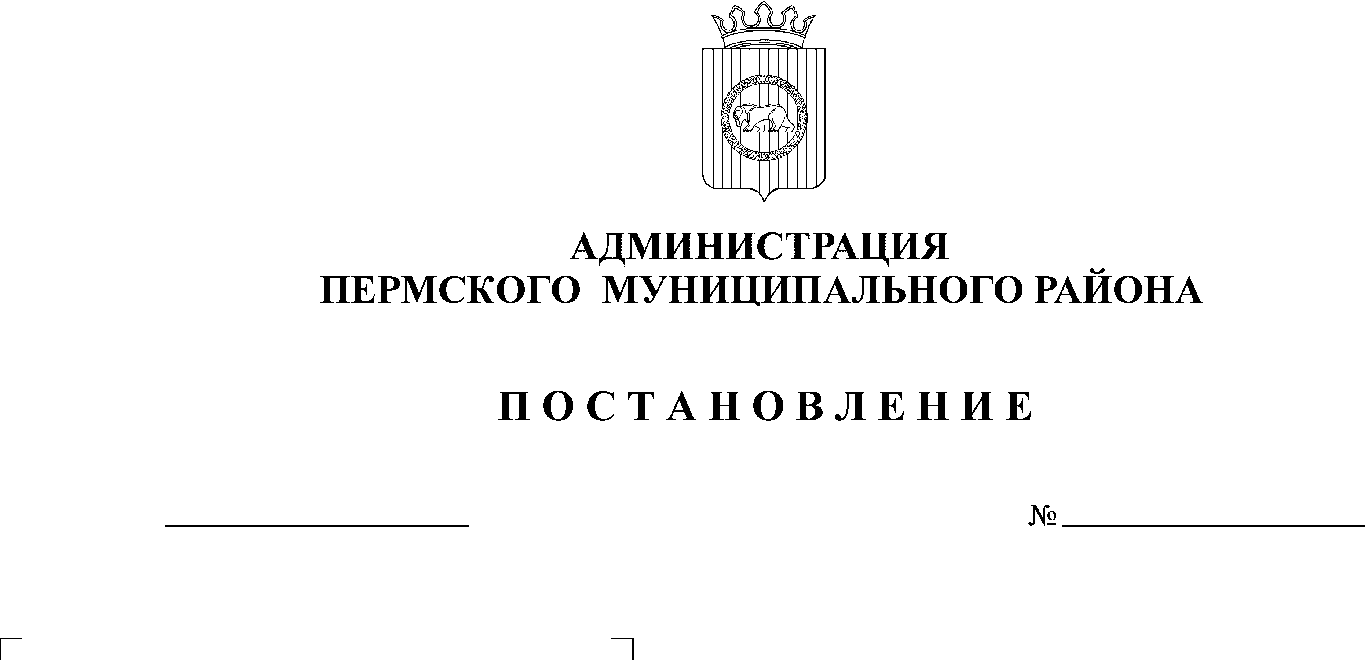 В соответствии с п. 20 ч. 1, ч. 4 ст. 14, ст. 28 Федерального закона от 6 октября 2003 г. № 131-ФЗ «Об общих принципах организации местного самоуправления в Российской Федерации», ч. 13 ст. 46 Градостроительного кодекса Российской Федерации, п. 6 ч. 2 ст. 47 Устава муниципального образования «Пермский муниципальный район», распоряжением управления архитектуры и градостроительства администрации Пермского муниципального района от 24 августа 2020 г. № СЭД-2020-299-12-12-01Р-36 «О разработке проекта планировки и проекта межевания части территории д. Крохово Савинского сельского поселения Пермского муниципального района Пермского края», протоколом публичных слушаний по проекту планировки и проекту межевания части территории д. Крохово Савинского сельского поселения Пермского муниципального района Пермского края от 9 декабря 2020 г., заключением о результатах публичных слушаний по проекту планировки и проекту межевания части территории д. Крохово Савинского сельского поселения Пермского муниципального района Пермского края от 15 декабря 2020 г., администрация Пермского муниципального района ПОСТАНОВЛЯЕТ:1. Утвердить проект планировки части территории д. Крохово Савинского сельского поселения Пермского муниципального района Пермского края, с шифром ДПТ-10-2020, являющийся приложением 1 к настоящему постановлению.2. Утвердить проект межевания части территории д. Крохово Савинского сельского поселения Пермского муниципального района Пермского края, с шифром ДПТ-10-2020, являющийся приложением 2 к настоящему постановлению.3. Управлению архитектуры и градостроительства администрации Пермского муниципального района в течение 7 дней со дня принятия настоящего постановления направить проект планировки и проект межевания территории главе Савинского сельского поселения.4. Настоящее постановление опубликовать в бюллетене муниципального образования «Пермский муниципальный район» и разместить на официальном сайте Пермского муниципального района www.permraion.ru. 5. Настоящее постановление вступает в силу со дня его официального опубликования.6. Проект планировки и проект межевания территории разместить на официальном сайте Пермского муниципального района www.permraion.ru.7. Контроль за исполнением настоящего постановления возложить на начальника управления архитектуры и градостроительства администрации Пермского муниципального района, главного архитектора.И.п. главы муниципального района                                                      В.П. ВагановПриложение 1к постановлению администрации Пермского муниципального районаот27.01.2021 №СЭД-2021-299-01-01-05.С-22 ____________Проект планировки и проект межевания части территориид. Крохово Савинского сельского поселения Пермского муниципального района Пермского краяТОМ 1Проект планировки территорииОсновная частьРаздел 1 «Проект планировки территории. Графическая часть»Раздел 2 «Положение о размещении линейных объектов»Шифр ДПТ-10-2020Состав проектаСодержаниеРаздел 1 «Проект планировки территории. Графическая часть»	4Чертеж красных линий	Чертеж границ зоны планируемого размещения линейного объекта	Приложение к чертежу «Чертеж красных линий»	Раздел 2 «Положение о размещении линейных объектов»	81.	Наименование, основные характеристики и назначение планируемого для размещения линейного объекта, а также линейных объектов, подлежащих реконструкции в связи с изменением их местоположения	92.	Перечень субъектов Российской Федерации, перечень муниципальных районов, городских округов в составе субъектов Российской Федерации, перечень поселений, населенных пунктов, внутригородских территорий городов федерального значения, на территориях которых установлена зона планируемого размещения линейных объектов	103.	Перечень координат характерных точек границ зоны планируемого размещения линейного объекта	104.	Предельные параметры разрешенного строительства, реконструкции объектов капитального строительства, входящих в состав линейных объектов в границах зон их планируемого размещения	115.	Информация о необходимости осуществления мероприятий по защите сохраняемых объектов капитального строительства, существующих и строящихся на момент подготовки проекта планировки территории, а также объектов капитального строительства, планируемых к строительству в соответствии с ранее утвержденной документацией по планировке территории, от возможного негативного воздействия в связи с размещением линейного объекта	126.	Информация о необходимости осуществления мероприятий по сохранению объектов культурного наследия от возможного негативного воздействия в связи с размещением линейных объектов	137.	Информация о необходимости осуществления мероприятий по охране окружающей среды	138.	Информация о необходимости осуществления мероприятий по защите территории от чрезвычайных ситуаций природного и техногенного характера, в том числе по обеспечению пожарной безопасности и гражданской обороне	14Раздел 1 «Проект планировки территории. Графическая часть»Чертеж красных линийЧертеж границ зоны планируемого размещения линейного объекта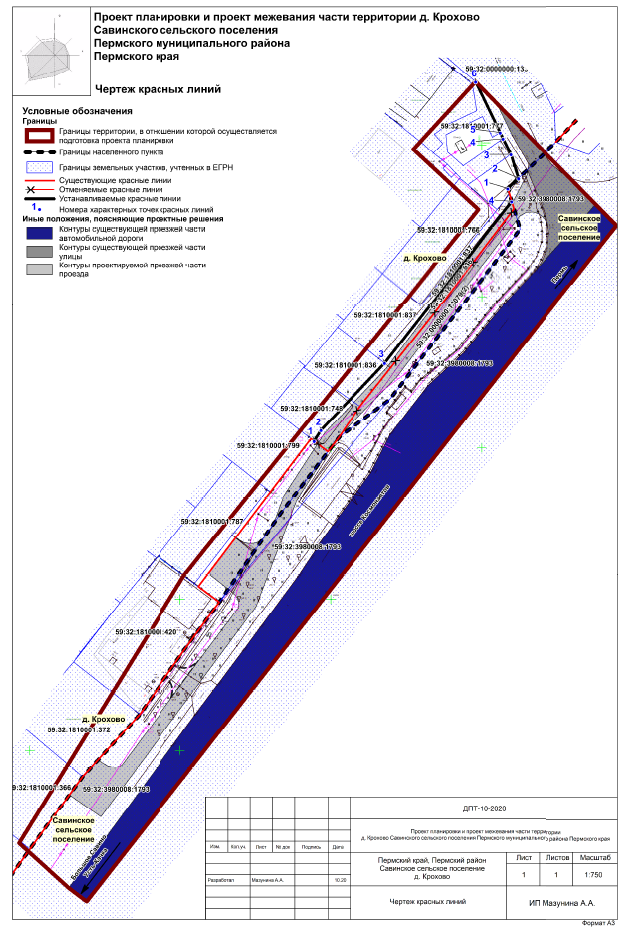 Приложение к чертежу «Чертеж красных линий»Каталог координат характерных точек1 участка красных линийСистема координат МСК-59Каталог координат характерных точек2 участка красных линийСистема координат МСК-59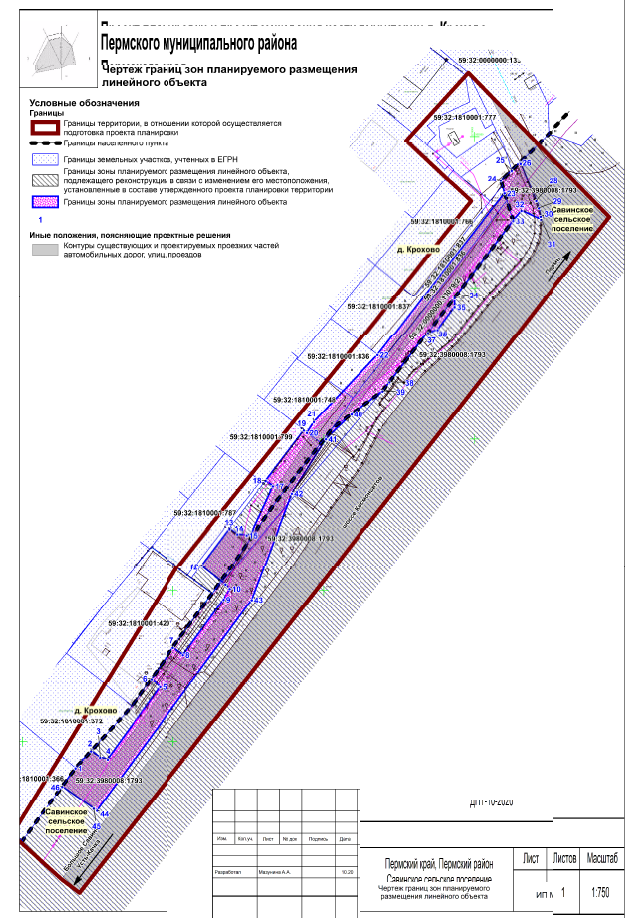 Раздел 2 «Положение о размещении линейных объектов»Наименование, основные характеристики и назначение планируемого для размещения линейного объекта, а также линейных объектов, подлежащих реконструкции в связи с изменением их местоположенияПроектом планировки территории предусмотрено размещение проезда (второстепенной автомобильной дороги вдоль автомобильной дороги регионального значения «Шоссе Космонавтов, участок от ул. Архитектора Свиязева до ул. Аэродромной»), обеспечивающего доступ к земельным участкам с кадастровыми номерами 59:32:1810001:766, 59:32:1810001:837, 59:32:1810001:836, 59:32:1810001:748, 59:32:1810001:787, 59:32:1810001:420, 59:32:1810001:372, 59:32:1810001:366. Данный проезд будет отнесен к территории общего пользования и ограничен красными линиями. Планируемый проезд частично расположен в границах полосы отвода автомобильной дороги регионального значения, частично в границах д. Крохово.Размещение проезда (второстепенной автомобильной дороги) осуществляется согласно письму КГБУ «УАДиТ» от 21.09.2020 № 44-001у-03-01исх-1664 «О выдаче согласия», в котором КГБУ «УАДиТ» дает согласие на строительство второстепенной автомобильной дороги вдоль автомобильной дороги регионального значения.В данном проекте планировки территории учтен проект планировки территории и проект межевания территории, предусматривающие размещение объекта «Реконструкция участка шоссе Космонавтов от р. Мулянка до аэропорта «Большое Савино», утвержденные постановлением Правительства Пермского края от 29.02.2016 № 90-п (в ред. постановления Правительства Пермского края от 10.05.2018 № 251-п «О внесении изменений в постановление Правительства Пермского края от 29.02.2016 № 90-п «Об утверждении проект планировки территории и проект межевания территории, предусматривающие размещение объекта «Реконструкция участка шоссе Космонавтов от р. Мулянка до аэропорта «Большое Савино») в части отображения границ территории, занятой линейным объектом (автомобильной дороги регионального значения), ограниченной красными линиями.Проектом планировки территории предусмотрена отмена отрезка красных линий, утвержденного в составе проекта планировки территории и проекта межевания территории, предусматривающих размещение объекта «Реконструкция участка шоссе Космонавтов от р. Мулянка до аэропорта «Большое Савино», утвержденные постановлением Правительства Пермского края от 29.02.2016 № 90-п (в ред. постановления Правительства Пермского края от 10.05.2018 № 251-п), для создания единой территории общего пользования.Параметры проектируемого проезда приняты в соответствии с таблицей 11.4 СП 42.13330.2016 «Градостроительство. Планировка и застройка городских и сельских поселений» Установление границ зоны с особыми условиями использования территории от проектируемого проезда не требуется.Параметры линейного объектаТаблица 1Перечень субъектов Российской Федерации, перечень муниципальных районов, городских округов в составе субъектов Российской Федерации, перечень поселений, населенных пунктов, внутригородских территорий городов федерального значения, на территориях которых установлена зона планируемого размещения линейных объектовЗона планируемого размещения линейного объекта –проезд - расположена на территории д. Крохово (частично) Савинского сельского поселения Пермского муниципального района Пермского края.Перечень координат характерных точек границ зоны планируемого размещения линейного объектаТаблица 2Предельные параметры разрешенного строительства, реконструкции объектов капитального строительства, входящих в состав линейных объектов в границах зон их планируемого размещенияВ соответствии с пунктом 3 части 4 статьи 36 Градостроительного кодекса Российской Федерации действие градостроительных регламентов не распространяется на земельные участки, предназначенные для размещения линейных объектов и (или) занятые линейными объектами. Таким образом, определение предельных параметров застройки территории осуществляется в отношении объектов капитального строительства, входящих в состав линейных объектов. В границах проектирования отсутствуют объекты капитального строительства, входящие в состав линейного объекта, для которых требуется определение предельных параметров разрешенного строительства.Информация о необходимости осуществления мероприятий по защите сохраняемых объектов капитального строительства, существующих и строящихся на момент подготовки проекта планировки территории, а также объектов капитального строительства, планируемых к строительству в соответствии с ранее утвержденной документацией по планировке территории, от возможного негативного воздействия в связи с размещением линейного объектаЛиквидировать несанкционированное примыкание к автомобильной дороге регионального значения «Шоссе Космонавтов, участок от ул. Архитектора Свиязева до ул. Аэродромной» на участке км 17+680- км 17+710 (справа), от земельного участка с кадастровым номером 59:32:1810001:420, с приведением полосы отвода и элементов автомобильной дороги в нормативное состояние, включая проведение рекультивации земель, восстановления обочины, откоса земляного полотна, водоотвода, и восстановления растительного слоя.Обеспечить водоотвод с автомобильной дороги регионального значения с устройством водопропускных труб.Разработать схему организации движения и ограждения мест производства дорожных работ. Обеспечить безопасность дорожного движения.Съезды техники с автомобильной дороги регионального значения производить только по существующим примыканиям. Запрещается устройство дополнительных примыканий без согласования с КГБУ «Управление автомобильных дорог и транспорта Пермского края» (УАДиТ).Исключить вынос грязи на проезжую часть автомобильной дороги регионального значения.Строительство объекта необходимо согласовать с собственниками инженерных коммуникаций, входящих и пересекающих зону планируемого размещения линейного объекта.Объекты, строящиеся на момент подготовки проекта планировки территории, в границах проектирования отсутствуют.Объекты капитального строительства, планируемые к строительству в соответствии с ранее утвержденной документацией по планировке территории, в границах проектирования отсутствуют.Информация о необходимости осуществления мероприятий по сохранению объектов культурного наследия от возможного негативного воздействия в связи с размещением линейных объектовОбъекты культурного наследия в границах зоны планируемого размещения линейного объекта отсутствуют.Информация о необходимости осуществления мероприятий по охране окружающей средыДля предотвращения негативных изменений и снижения неблагоприятного воздействия линейных объектов на окружающую природную среду и сохранения сложившейся экологической ситуации необходимо:- рационально использовать природные объекты, соблюдать нормы и правила природоохранного законодательства;- строго соблюдать технологию работ при строительстве;- не допускать нанесения ущерба хозяйственным и иным объектам;- содержать в исправном состоянии хозяйственные сооружения и технические устройства;- вести оперативный контроль экологического состояния территории;- информировать в установленном порядке соответствующие органы государственной власти об аварийных и других чрезвычайных ситуациях, влияющих на состояние природной среды.При проведении работ по строительству необходимо предусматривать следующие мероприятия:- комплектация парка техники с силовыми установками, обеспечивающими минимальные удельные выбросы загрязняющих веществ в атмосферу, своевременное проведение ППО и ППР автостроительной техники и автотранспорта;- осуществление запуска и прогрева двигателей транспортных средств и строительных машин по утвержденному графику с обязательной диагностикой выхлопа загрязняющих веществ;- организация контроля за неисправностью топливных систем двигателей внутреннего сгорания и диагностирования их на допустимую степень выброса загрязняющих веществ в атмосферу;- проведение ТО контроля за выбросами загрязняющих веществ от строительной техники и автотранспорта, немедленная регулировка двигателей;- соблюдение твердых границ отвода земель во временное и постоянное пользование в соответствие с нормами, технологически необходимыми размерами;- соблюдение правил выполнения сварочных работ и работ с пылящими строительными материалами и грунтами;- запрещение сжигания автопокрышек, РТИ, изоляции кабелей и пластиковых изделий, мусора;- соблюдение правил противопожарной безопасности;- образуемые отходы должны организовано собираться и транспортироваться специализированным предприятием, имеющим лицензию по обращению с отходами, по договору на полигон ТБО; - запрещается сжигание и закапывание отходов в грунт; - своевременное заключение договоров на вывоз, утилизацию и размещения отходов.При условии соблюдения санитарно-гигиенических норм загрязнение окружающей среды будет маловероятно.Основные меры при дальнейшей эксплуатации объекта должны быть направлены на обеспечение соблюдения требований технологических регламентов, что позволит обеспечить экологическую безопасность природной среды и населения.Информация о необходимости осуществления мероприятий по защите территории от чрезвычайных ситуаций природного и техногенного характера, в том числе по обеспечению пожарной безопасности и гражданской оборонеМероприятия по защите территории от чрезвычайных ситуаций природного и техногенного характера, проведения мероприятий по гражданской обороне и обеспечению пожарной безопасности:- вопросы инженерно-технических мероприятий ГО и ЧС по обеспечению устойчивой междугородной связи по кабельным и радиорелейным линиям, а также телефонной связи должны разрабатываться специализированными проектными организациями и ведомствами Министерства связи Российской Федерации. - оповещение и информирование населения по сигналам ГО осуществляется на основании решения начальника гражданской обороны области, оперативной дежурной сменой органа управления ГО и ЧС одновременно по автоматизированной системе централизованного оповещения с помощью дистанционно управляемых электросирен (предупредительный сигнал «Внимание всем»), а также с использованием действующих сетей проводного вещания, радиовещания и телевидения независимо от ведомственной принадлежности и формы собственности, в соответствии с требованиями постановления Правительства РФ от 1 марта 1993г № 177 «Об утверждении Положения о порядке использования действующих радиовещательных и телевизионных станций для оповещения и информирования населения РФ в чрезвычайных ситуациях мирного и военного времени». Для привлечения внимания населения перед передачей речевой информации проводится включение электросирен и других сигнальных средств, что означает подачу предупредительного сигнала «Внимание всем».- по этому сигналу население и обслуживающий персонал объектов (организаций) обязаны включить абонентские устройства проводного вещания, радиоприемники и телевизионные приемники для прослушивания экстренного сообщения.В соответствии с постановлением Правительства РФ от 19.09.1998 № 1115 «О порядке отнесения организаций к категориям по гражданской обороне» и по показателям, введенным в действие приказом МЧС России от 23.03.1999 № 013 «О введении в действие показателей для отнесения организации к категории по ГО», проектируемый линейный объект является некатегорированным по ГО объектом.Согласно СП 165.1325800.2014 «Свод правил. Инженерно -технические мероприятия по гражданской обороне. Актуализированная редакция СНиП 2.01.51-90» Пермский край не попадает в зону светомаскировки, соответственно и линейный объект не находится в зоне обязательного проведения мероприятий по светомаскировке.Территория не сейсмоопасная, карсты и провалы отсутствуют.В соответствии с требованиями ГОСТ 12.1.004-91 «Пожарная безопасность. Общие требования» пожарная безопасность проектируемых объектов обеспечивается: системой предотвращения пожара, системой противопожарной защиты, организационно - техническими мероприятиями.ИП Мазунина Анна АндреевнаОГРНИП 316595800093292 от 22.04.2016,  ИНН 598101115719614051, Пермский край, г. Пермь, ул. Уинская, 15а, кв.201тел. 8 (342) 279-60-89, 89667972477, e-mail: ulula59@yandex.ruПроект планировки и проект межевания части территориид. Крохово Савинского сельского поселения Пермского муниципального района Пермского краяТОМ 2Материалы по обоснованию проекта планировки территорииРаздел 3 «Материалы по обоснованию проекта планировки территории. Графическая часть»Раздел 4 «Материалы по обоснованию проекта планировки территории. Пояснительная записка»Шифр ДПТ-10-2020Пермь, 2020ИП Мазунина Анна АндреевнаОГРНИП 316595800093292 от 22.04.2016,  ИНН 598101115719614051, Пермский край, г. Пермь, ул. Уинская, 15а, кв.201тел. 8 (342) 279-60-89, 89667972477, e-mail: ulula59@yandex.ruПроект планировки и проект межевания части территориид. Крохово Савинского сельского поселения Пермского муниципального района Пермского краяТОМ 2Материалы по обоснованию проекта планировки территорииРаздел 3 «Материалы по обоснованию проекта планировки территории. Графическая часть»Раздел 4 «Материалы по обоснованию проекта планировки территории. Пояснительная записка»Шифр ДПТ-10-2020Пермь, 2020Состав проектаСодержаниеРаздел 3 «Материалы по обоснованию проекта планировки территории. Графическая часть»	5Схема расположения элементов планировочной структуры	5Схема использования территории в период подготовки проекта планировки территории. Схема границ зон с особыми условиями использования территории	5Схема организации улично-дорожной сети и движения транспорта	5Схема конструктивных и планировочных решений. Схема вертикальной планировки территории, инженерной подготовки и инженерной защиты территории	5Раздел 4 «Материалы по обоснованию проекта планировки территории. Пояснительная записка»	10Введение	111.	Описание природно-климатических условий территории, в отношении которой разрабатывается проект планировки территории	152.	Обоснование определения границ зоны планируемого размещения линейного объекта	162.1.	Анализ положений документов территориального планирования и градостроительного зонирования территории	162.2.	Перечень ранее выполненных проектов планировки и проектов межевания территории, границы проектирования которых вошли в границы проектирования разрабатываемого проекта	162.3.	Перечень существующих объектов капитального строительства, в том числе линейных объектов, объектов, подлежащих сносу, объектов незавершенного строительства и их местоположение	162.3.1.	Сведения об отнесении земель и земельных участков к определенной категории земель	172.3.2.	Сведения об обременениях (ограничениях) и зонах с особыми условиями использования территории	173.1.	Параметры границ зон планируемого размещения линейных объектов	193.1.1.	Обоснование определения границ зоны планируемого размещения линейного объекта	193.1.2.	Параметры линейного объекта	224.	Обоснование определения границ зон планируемого размещения линейных объектов, подлежащих переносу (переустройству) из зон планируемого размещения линейных объектов	235.	Обоснование определения предельных параметров застройки территории в границах зон планируемого размещения объектов капитального строительства, входящих в состав линейных объектов	236.	Ведомость пересечений границ зон планируемого размещения линейного объекта с сохраняемыми объектами капитального строительства, существующими и строящимися на момент подготовки проекта планировки территории	237.	Ведомость пересечений границ зон планируемого размещения линейного объекта с объектами капитального строительства, строительство которых запланировано в соответствии с ранее утвержденной документацией по планировке территории	248.	Ведомость пересечений границ зон планируемого размещения линейного объекта с водными объектами	24ПРИЛОЖЕНИЯ	25Раздел 3 «Материалы по обоснованию проекта планировки территории. Графическая часть»Схема расположения элементов планировочной структурыСхема использования территории в период подготовки проекта планировки территории. Схема границ зон с особыми условиями использования территорииСхема организации улично-дорожной сети и движения транспортаСхема конструктивных и планировочных решений. Схема вертикальной планировки территории, инженерной подготовки и инженерной защиты территории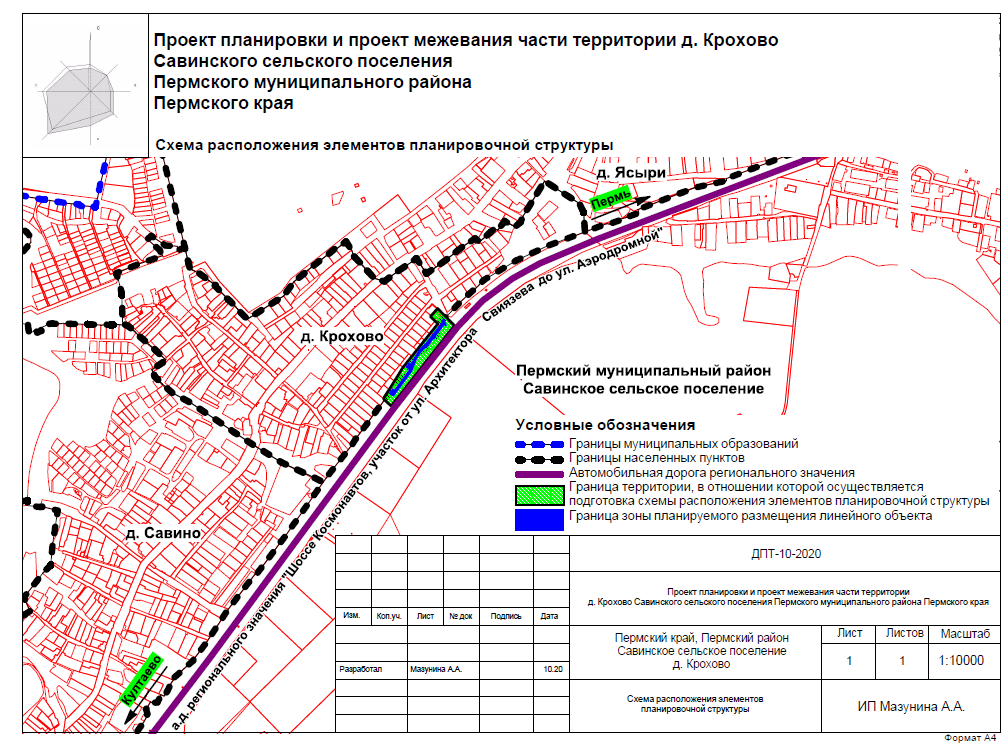 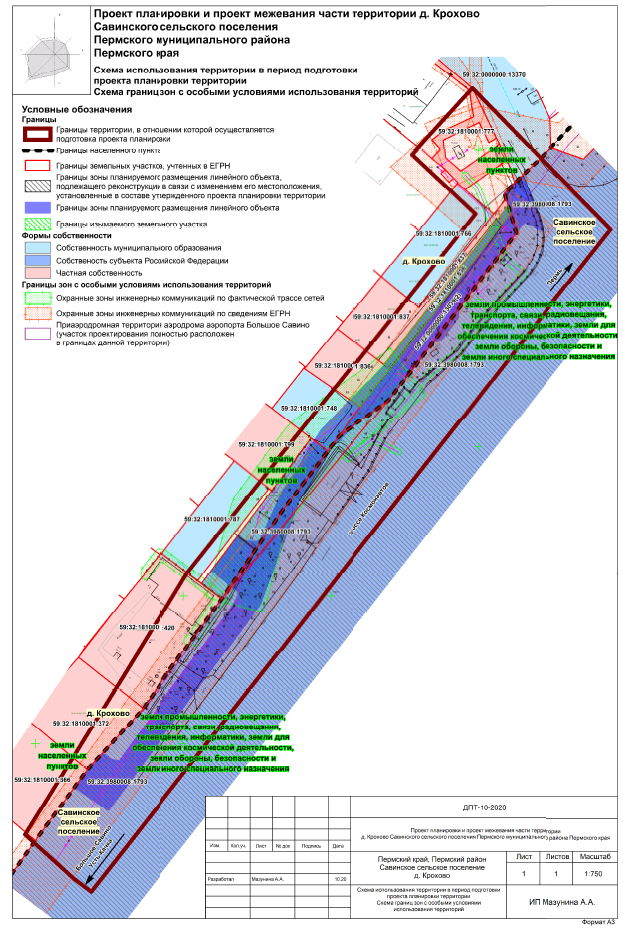 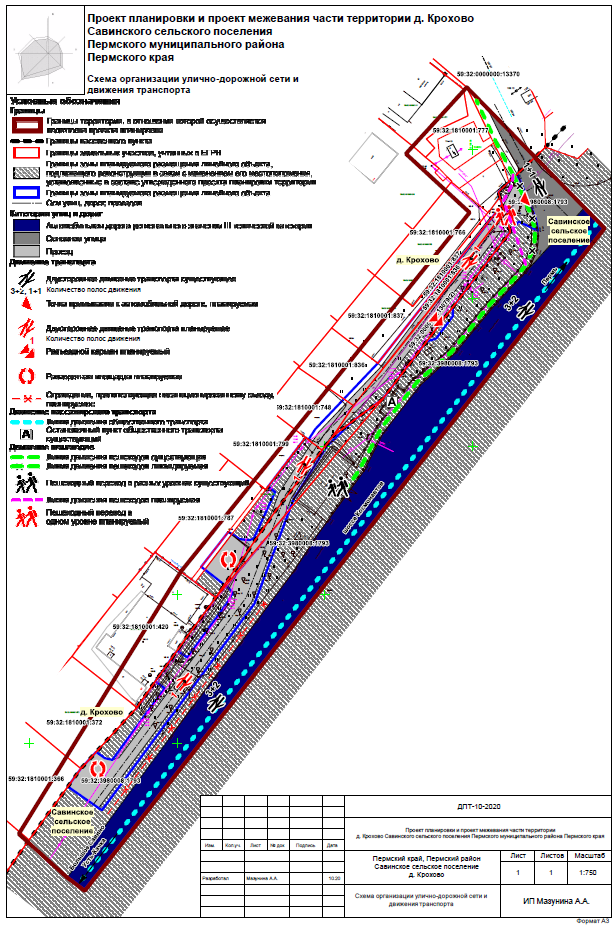 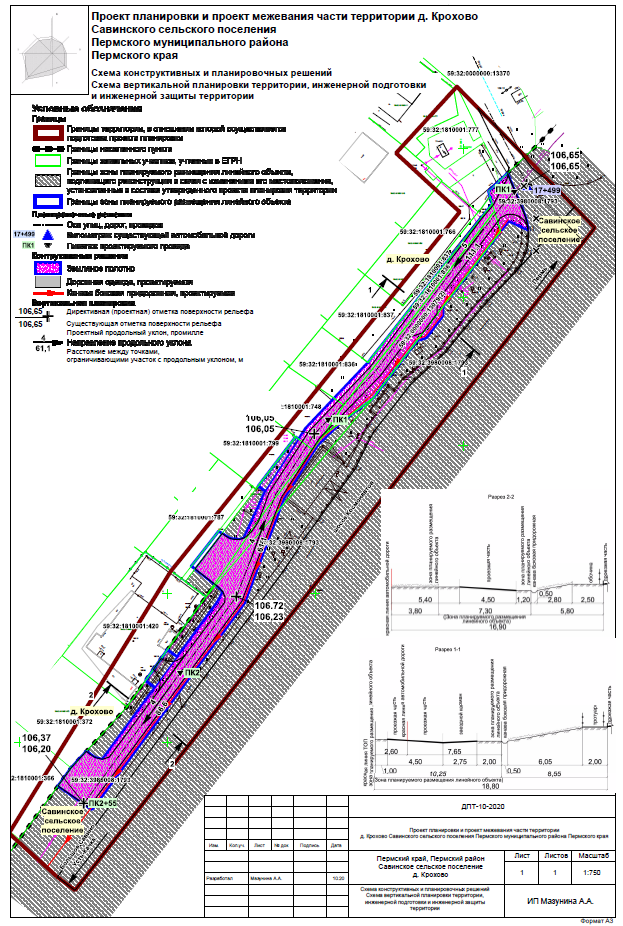 Раздел 4 «Материалы по обоснованию проекта планировки территории. Пояснительная записка»ВведениеПроект планировки и проект межевания части территории д. Крохово Савинского сельского поселения Пермского муниципального района Пермского края разработан на основании распоряжения управления архитектуры и градостроительства администрации Пермского муниципального района от 24.08.2020 г. № СЭД-2020-299-12-12-01Р-36 «О разработке проекта планировки и проекта межевания части территории д. Крохово Савинского сельского поселения Пермского муниципального района Пермского края».В соответствии с ч. 1 ст. 42 Градостроительного кодекса Российской Федерации проект планировки территории разрабатывается в целях выделения элементов планировочной структуры, установления границ территорий общего пользования, границ зон планируемого размещения объектов капитального строительства (определение зон планируемого размещения линейных объектов), определения характеристик планируемого развития территории (установление параметров линейного объекта).Общая площадь в границах проектирования составляет 1,2 га. Площадь территории проектирования отличается от площади территории проектирования, указанной в приложении к распоряжению управления архитектуры и градостроительства Пермского муниципального района от 24.08.2020 г. № СЭД-2020-299-12-12-01Р-36 «О разработке проекта планировки и проекта межевания части территории д. Крохово Савинского сельского поселения Пермского муниципального района Пермского края». Территория проектирования увеличена для учета прав всех землепользователей, интересы которых задеваются данным проектом.Местоположение территории проектированияРисунок 1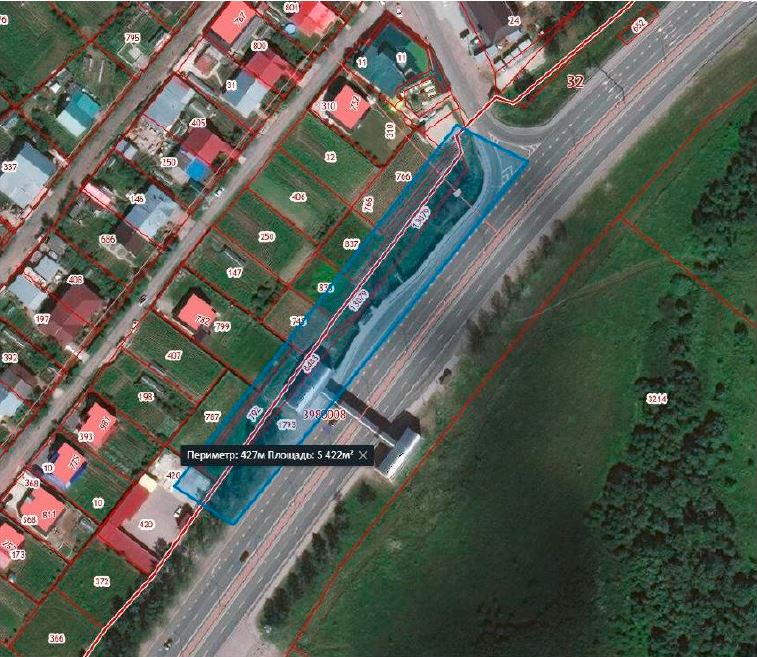 При разработке документации по планировке территории учтены:- Схема территориального планирования Пермского муниципального района, утвержденная решением Земского Собрания Пермского муниципального района от 17.12.2010 г. № 134 «Об утверждении Схемы территориального планирования Пермского муниципального района» (в редакции решения Земского Собрания Пермского муниципального района от 25.06.2020 № 61);- Генеральный план Савинского сельского поселения, утвержденный решением Земского Собрания Пермского муниципального района Пермского края от 28.09.2017 № 254 «Об утверждении Генерального плана муниципального образования «Савинское сельское поселение» Пермского муниципального района Пермского края»;- Правила землепользования и застройки Савинского сельского поселения, утвержденные решением Земского Собрания Пермского муниципального района Пермского края от 28.09.2017 № 255 «Об утверждении Правил землепользования и застройки муниципального образования «Савинское сельское поселение» Пермского муниципального района Пермского края» (в ред. решения Земского Собрания Пермского муниципального района Пермского края от 24.09.2020 № 77);- Местные нормативы градостроительного проектирования Пермского муниципального района Пермского края, утвержденные решением Земского Собрания от 31.10 2019 № 8 «О внесении изменений в местные нормативы градостроительного проектирования Пермского муниципального района Пермского края, утвержденные решением Земского Собрания Пермского муниципального района от 30.11.2017 № 275»;- Проект планировки территории и проект межевания территории, предусматривающие размещение объекта «Реконструкция участка шоссе Космонавтов от р. Мулянка до аэропорта «Большое Савино», утвержденные постановлением Правительства Пермского края от 29.02.2016 № 90-п (в ред. постановления Правительства Пермского края от 10.05.2018 № 251-п «О внесении изменений в постановление Правительства Пермского края от 29.02.2016 № 90-п «Об утверждении проект планировки территории и проект межевания территории, предусматривающие размещение объекта «Реконструкция участка шоссе Космонавтов от р. Мулянка до аэропорта «Большое Савино»);- Топографическая съемка, масштаб 1:500, выполненная в сентябре 2020 г.;- Кадастровые планы территорий на кадастровые кварталы 59:32:1810001, 59:32:0000000 от августа 2020 г;- Правоустанавливающие документы на земельные участки, расположенные в границах проектированияПри разработке документации по планировке территории использовались:- Градостроительный кодекс Российской Федерации;- Земельный кодекс Российской Федерации;- Федеральный закон от 06.10.2003 г. № 131-ФЗ «Об общих принципах организации местного самоуправления в Российской Федерации»;- Федеральный закон от 13.07.2015 № 218-ФЗ «О государственной регистрации недвижимости»;- Постановление Правительства Российской Федерации от 18.04.2016 № 322 «Об утверждении Положения о представлении в федеральный орган исполнительной власти (его территориальные органы), уполномоченный Правительством Российской Федерации на осуществление государственного кадастрового учета, государственной регистрации прав, ведение Единого государственного реестра недвижимости и предоставление сведений, содержащихся в Едином государственном реестре недвижимости, федеральными органами исполнительной власти, органами государственной власти субъектов Российской Федерации и органами местного самоуправления дополнительных сведений, воспроизводимых на публичных кадастровых картах»;- Федеральный закон от 08.11.2007 № 257-ФЗ «Об автомобильных дорогах и о дорожной деятельности в Российской Федерации и о внесении изменений в отдельные законодательные акты Российской Федерации»;- Постановление Правительства Российской Федерации от 12.05.2017 № 564 «Об утверждении Положения о составе и содержании проектов планировки территории, предусматривающих размещение одного или нескольких линейных объектов»;- Постановление Правительства Российской Федерации от 02.09.2009 № 717 «О нормах отвода земель для размещения автомобильных дорог и (или) объектов дорожного сервиса»;- Приказ Минстроя России от 25.04.2017 № 740/пр «Об установлении случаев подготовки и требований к подготовке, входящей в состав материалов по обоснованию проекта планировки территории схемы вертикальной планировки, инженерной подготовки и инженерной защиты территории»;- Федеральный закон РФ от 21.12.1994 г. №68-ФЗ «О защите населения и территорий от чрезвычайных ситуаций природного и техногенного характера»;- ГОСТ 20444-2014 Шум. Транспортные потоки. Методы определения шумовой характеристики;- СП 34.13330.2012 «Автомобильные дороги»;- СП 31.13330.2012 «Водоснабжение. Наружные сети и сооружения. Актуализированная редакция СНиП 2.04.02-84»;- СП 42.13330.2016. «Свод правил. Градостроительство. Планировка и застройка городских и сельских поселений. Актуализированная редакция СНиП 2.07.01-89*»;- Постановление Правительства Российской Федерации от 24 февраля 2009 года № 160 «О порядке установления охранных зон объектов электросетевого хозяйства и особых условий использования земельных участков, расположенных в границах таких зон»;- Постановление Правительства РФ от 20 ноября 2000 г. № 878 «Об утверждении Правил охраны газораспределительных сетей»;- Постановление Главного государственного санитарного врача Российской Федерации от 25.09.2007 № 74 «О введении в действие новой редакции санитарно-эпидемиологических правил и нормативов СанПиН 2.2.1/2.1.1.1200-03 «Санитарно-защитные зоны и санитарная классификация предприятий, сооружений и иных объектов»;- Постановление Правительства РФ от 9 июня 1995 г. № 578 «Об утверждении Правил охраны линий и сооружений связи Российской Федерации»;- Постановление Правительства РФ от 23.10.1993 № 1090 (ред. от 26.03.2020) «О Правилах дорожного движения»;- Приказ Министерства экономического развития РФ от 1 сентября 2014 г. № 540 «Об утверждении классификатора видов разрешенного использования земельных участков»;- Приказ Министерства строительства и жилищно-коммунального хозяйства Российской Федерации от 25 апреля 2017 № 738/пр «Об утверждении видов элементов планировочной структуры»;- РДС 30-201-98 «Инструкция о порядке проектирования и установления красных линий в городах и других поселениях Российской Федерации»;- ГОСТ Р 52766-2007 «Дороги автомобильные общего пользования. Элементы обустройства. Общие требования»;- ГОСТ Р 52399-2005 «Геометрические элементы автомобильных дорог»;- ГОСТ 25151-82 (СТ СЭВ 2084-80) Водоснабжение. Термины и определения;- ГОСТ 19185-73 Гидротехника. Основные понятия. Термины и определения;- ОСТ 218.1.002-2003 «Автобусные остановки на автомобильных дорогах. Общие технические требования».Документация по планировке территории выполнена в системе координат МСК-59. Система высот – Балтийская.Описание природно-климатических условий территории, в отношении которой разрабатывается проект планировки территорииТерритория проектирования расположена в границах Савинского сельского поселения Пермского муниципального района.Согласно СП 131.13330.2012 «Строительная климатология», территория проектирования по климатическому районированию относится к IB строительному климатическому району.Климат умеренно-континентальный с морозной продолжительной зимой и тёплым, но коротким летом. Зимой в ночное время температура воздуха может опускаться до -340С. Абсолютный минимум равен -490С. Изотерма среднегодовой температуры воздуха +1,50С проходит по южному краю района. Повсеместно значительна разница между температурами лета и зимы. Июльские температуры колеблются в пределах +180С, январские в пределах – -150С. Продолжительность безморозного периода у почвы – 80-100 дней, на высоте  – 100-120 дней. Период активной вегетации растений наступает в середине мая (15.05) и продолжается 119 дней до середины сентября.При вторжении арктических воздушных масс заморозки могут продолжаться до конца первой декады июня, а начинаться в первой декаде сентября.Глубина промерзания почвы составляет 150-160 см.Годовое количество осадков – 425-, 80% их выпадает за период с апреля по октябрь. Снег на полях лежит 165-170 дней. Высота снежного покрова достигает в среднем , а в особенно снежные зимы может достигать до  и более. Преобладающим направлением ветра является юго-западное. Среднегодовая скорость ветра равна 3,3 м/сек, с максимумом в мае и октябре (3,6 м/сек). В зимний период в среднем наблюдается 59 дней с метелью.Наибольшая повторяемость южных ветров наблюдается в холодный месяц (31%). Летом южные ветры значительно уменьшаются, при этом увеличивается повторяемость северных и особенно юго-восточных ветров.Основные метеорологические явления на территории это метели и грозы. Повторяемость метелей составляет 72 дня за год, повторяемость гроз – 22 дня за год.В целом, климатические условия района оцениваются как благоприятные и не вызывают планировочных ограничений. Рельеф на территории проектирования ровный с общим понижением рельефа к водным объектам. В границах проектирования отсутствуют нарушенные территории, препятствующие размещению линейных объектов.В границах проектирования отсутствуют водные объекты.Обоснование определения границ зоны планируемого размещения линейного объектаАнализ положений документов территориального планирования и градостроительного зонирования территорииВ соответствии с картой «Карта планируемого размещения объектов местного значения д. Крохово» в границах проектирования расположены зоны «зона застройки индивидуальными жилыми домами с приусадебными участками», «зона автомобильных магистралей регионального и межмуниципального значения».В соответствии с картой «Карта градостроительного зонирования, совмещенная с картой зон с особыми условиями использования территорий, д. Крохово» территория проектирования расположена в территориальных зонах: «зона малоэтажной и индивидуальной жилой застройки» (Ж-1), «зона автомобильных магистралей регионального или межмуниципального значения (Т-2).Документация по планировке территории разрабатывается для выделения элемента планировочной структуры (улично-дорожная сеть), установления границ зон планируемого размещения объектов (линейного объекта) капитального строительства. Таким образом, представление видов разрешенного использования, установленных правилами землепользования и застройки Савинского сельского поселения не требуется, т.к. согласно ч. 4 ст. 36 ГрК РФ действие градостроительного регламента не распространяется на земельные участки в границах территорий общего пользования и предназначенные для размещения линейных объектов и (или) занятые линейными объектами.Перечень ранее выполненных проектов планировки и проектов межевания территории, границы проектирования которых вошли в границы проектирования разрабатываемого проектаПроект планировки территории и проект межевания территории, предусматривающие размещение объекта «Реконструкция участка шоссе Космонавтов от р. Мулянка до аэропорта «Большое Савино», утвержденные постановлением Правительства Пермского края от 29.02.2016 № 90-п (в ред. постановления Правительства Пермского края от 10.05.2018 № 251-п «О внесении изменений в постановление Правительства Пермского края от 29.02.2016 № 90-п «Об утверждении проект планировки территории и проект межевания территории, предусматривающие размещение объекта «Реконструкция участка шоссе Космонавтов от р. Мулянка до аэропорта «Большое Савино»).Перечень существующих объектов капитального строительства, в том числе линейных объектов, объектов, подлежащих сносу, объектов незавершенного строительства и их местоположениеВ границах проектирования расположены объекты инженерной и транспортной инфраструктур. Объекты капитального строительства жилого общественно-делового и иного назначения отсутствуют.Перечень объектов инженерной инфраструктурыТаблица 1Анализ транспортной инфраструктурыВ границах проектирования расположены следующие линейные объекты транспортной инфраструктуры:- автомобильная дорога регионального значения «Шоссе Космонавтов, участок от ул. Архитектора Свиязева до ул. Аэродромной»;- съезд с автомобильной дороги «Шоссе Космонавтов, участок от ул. Архитектора Свиязева до ул. Аэродромной» в д. Крохово (без названия).Нелинейные объекты транспортной инфраструктуры в границах проектирования отсутствуют.Сведения об отнесении земель и земельных участков к определенной категории земельВ соответствии с ч. 1 ст. 7 Земельного кодекса Российской Федерации и сведениями Единого государственного реестра недвижимости, зоны планируемого размещения линейных объектов расположены на землях населенных пунктов и землях промышленности, энергетики, транспорта, связи, радиовещания, телевидения, информатики, земли для обеспечения космической деятельности, земли обороны, безопасности и земли иного специального назначения.Сведения об обременениях (ограничениях) и зонах с особыми условиями использования территорииВ границах территории проектирования определены следующие виды зон с особыми условиями использования территорий: - охранные зоны инженерных коммуникаций;- приаэродромная территория.Часть зон с особыми условиями использования территорий, учтены в едином государственном реестре недвижимости. Для объектов, у которых границы зон с особыми условиями использования территорий не учтены в едином государственном реестре недвижимости, границы таких зон определены в соответствии с нормативно-правовыми документами, регламентирующими установление границ зон с особыми условиями использования территорий.В границах проектирования публичные сервитуты отсутствуют.Объекты культурного наследия отсутствуют.Особо охраняемые природные территории федерального, регионального, местного значения отсутствуют.Охранные зоны инженерных коммуникаций, расположенные в границах проектирования- охранные зоны объектов электроснабжения;- охранные зоны сетей газоснабжения.Перечень зон с особыми условиями использования территорий, по сведениям единого государственного реестра недвижимостиТаблица 2Охранные зоны объектов электроснабженияОхранные зоны воздушных линий электропередачи 10 кВ, сведения о которых не внесены в единый государственный реестр недвижимости, определены по 10 м. по обе стороны линии электропередачи, в соответствии с постановлением Правительства Российской Федерации от 24 февраля 2009 № 160 «О порядке установления охранных зон объектов электросетевого хозяйства и особых условий использования земельных участков, расположенных в границах таких зон», для кабельных линий электропередачи 0,4 кВ – 1 м.Охранные зоны сетей газоснабженияОхранные зоны сетей газоснабжения, сведения о которых не внесены в единый государственный реестр недвижимости, определены по 2 м с каждой стороны газопровода в соответствии с постановлением Правительства РФ от 20 ноября 2000 г. № 878 «Об утверждении Правил охраны газораспределительных сетей».Охранные зоны сетей связиРазмер охранных зон линий связи и режим использования территорий, расположенных в границах таких зон устанавливается в соответствии с постановлением Правительства РФ от 9 июня 1995 г. № 578 «Об утверждении Правил охраны линий и сооружений связи Российской Федерации», для подземных кабельных и для воздушных линий связи и линий радиофикации, расположенных вне населенных пунктов на безлесных участках, - в виде участков земли вдоль этих линий, определяемых параллельными прямыми, отстоящими от трассы подземного кабеля связи или от крайних проводов воздушных линий связи и линий радиофикации не менее чем на 2 метра с каждой стороны.Линия связи, расположенная в границах проектирования, является недействующей, таким образом, установление охранной зоны не требуется.Приаэродромная территорияВся территория проектирования расположена в приаэродромной территории аэродрома аэропорта Большое Савино.В соответствии с Постановлением Правительства Российской Федерации от 11.03.2010 № 138 «Об утверждении Федеральных правил использования воздушного пространства Российской Федерации» приаэродромная территория – прилегающий к аэродрому участок земной или водной поверхности, в пределах которого (в целях обеспечения безопасности полетов и исключения вредного воздействия на здоровье людей и деятельность организаций) устанавливается зона с особыми условиями использования территории.В границах приаэродромной территории запрещается размещать в полосах воздушных подходов на удалении до 30 км, а вне полос воздушных подходов – до 15 км от контрольной точки аэродрома объекты выбросов (размещения) отходов, животноводческие фермы, скотобойни и другие объекты, способствующие привлечению и массовому скоплению птиц.Параметры границ зон планируемого размещения линейных объектовОбоснование определения границ зоны планируемого размещения линейного объектаВдоль границы проектирования проходит автомобильная дорога регионального значения «Шоссе Космонавтов, участок от ул. Архитектора Свиязева до ул. Аэродромной». Данный объект не предусмотрен к реконструкции.В данном проекте планировки территории учтен проект планировки территории и проект межевания территории, предусматривающие размещение объекта «Реконструкция участка шоссе Космонавтов от р. Мулянка до аэропорта «Большое Савино», утвержденные постановлением Правительства Пермского края от 29.02.2016 № 90-п (в ред. постановления Правительства Пермского края от 10.05.2018 № 251-п «О внесении изменений в постановление Правительства Пермского края от 29.02.2016 № 90-п «Об утверждении проект планировки территории и проект межевания территории, предусматривающие размещение объекта «Реконструкция участка шоссе Космонавтов от р. Мулянка до аэропорта «Большое Савино») в части отображения границ территории, занятой линейным объектом (автомобильной дороги регионального значения), ограниченной красными линиями.Проектом планировки территории предусмотрено размещение проезда (второстепенной автомобильной дороги вдоль автомобильной дороги регионального значения), обеспечивающего доступ к земельным участкам с кадастровыми номерами 59:32:1810001:766, 59:32:1810001:837, 59:32:1810001:836, 59:32:1810001:748, 59:32:1810001:787, 59:32:1810001:420, 59:32:1810001:372, 59:32:1810001:366. Данный проезд будет отнесен к территории общего пользования и ограничен красными линиями. Планируемый проезд частично расположен в границах полосы отвода автомобильной дороги регионального значения, частично в границах д. Крохово.Размещение проезда (второстепенной автомобильной дороги) осуществляется согласно письму КГБУ «УАДиТ» от 21.09.2020 № 44-001у-03-01исх-1664 «О выдаче согласия», в котором КГБУ «УАДиТ» дает согласие на строительство второстепенной автомобильной дороги вдоль автомобильной дороги регионального значения.Проектом планировки территории предусмотрена отмена отрезка красных линий, утвержденного в составе проекта планировки территории и проекта межевания территории, предусматривающих размещение объекта «Реконструкция участка шоссе Космонавтов от р. Мулянка до аэропорта «Большое Савино», утвержденные постановлением Правительства Пермского края от 29.02.2016 № 90-п (в ред. постановления Правительства Пермского края от 10.05.2018 № 251-п), для создания единой территории общего пользования.Существующие линейные объекты транспортной инфраструктуры (автомобильная дорога регионального значения «Шоссе Космонавтов, участок от ул. Архитектора Свиязева до ул. Аэродромной» и съезд с автомобильной дороги «Шоссе Космонавтов, участок от ул. Архитектора Свиязева до ул. Аэродромной» в д. Крохово (без названия)) не предусмотрены к реконструкции в связи с чем в данном проекте планировки территории определены только их категории, характеристики и параметры не устанавливаются.Ширина профиля в красных линиях не определяется в связи с тем, что в границы проектирования включены красные линии, ограничивающие территорию общего пользования только, с одной стороны.Характеристики существующей улично-дорожной сетиТаблица 3Съезд на проектируемый проезд осуществляется с основной улицы без названия в д. Крохово.Радиус примыкания проезжей части проектируемого проезда к основной улице выполнен с учетом требований п. 11.15 СП 42.13330.2016 «Градостроительство. Планировка и застройка городских и сельских поселений» - радиусы закругления бортового камня или кромки проезжей части улиц, дорог следует принимать по расчету, но не менее 6 м. Проектом планировки территории принят радиус закругления проезжей части при примыкании - 6 м.Край проезжей части проектируемого проезда размещен на расстоянии не менее 1 м от опор ВЛ 10 кВ, от откоса надземного пешеходного перехода и от обочины автомобильной дороги регионального значения.Проектируемый проезд является тупиковым, длиной 255 м. Для соблюдения требований п. 8.13 СП 4.13130.2013 «Системы противопожарной защиты. Ограничение распространения пожара на объектах защиты. Требования к объемно-планировочным и конструктивным решениям» в районе земельного участка с кадастровым номером 59:32:1810001:787 организована разворотная площадка 15х15 м, при этом длина проезда от примыкания к основной улице д. Крохово до разворотной площадки составляет 150 м. Кроме того, на отрезке 150 м предусмотрена разъездная площадка. От планируемой разворотной площадки в районе земельного участка с кадастровым номером 59:32:1810001:787 предусмотрено продолжение вышеуказанного проезда с разворотной площадкой в конце. Длина второй части проезда составляет около 100 м.Границы зоны планируемого размещения линейного объекта установлены таким образом, чтобы максимально учесть права собственников смежных земельных участков и минимизировать количество изымаемых для муниципальных нужд земельных участков, в соответствии с ч. 2 ст. 49 Земельного кодекса РФ, а также для недопущения образования вклинивания, вкрапливания, изломанности границ, чересполосицы между образуемыми земельными участками под автомобильную дорогу и смежными земельными участками, в соответствии с ч. 6 ст. 11.9 Земельного кодекса РФ.В границы полосы отвода включено минимальное количество конструктивных элементов, в связи с расположением проезда в полосе отвода автомобильной дороги регионального значения:- земляное полотно;- дорожная одежда;- водоотводные конструктивные элементы: канава боковая придорожная;Земляное полотно автомобильной дороги - конструктивный элемент, служащий для размещения дорожной одежды, а также технических средств организации дорожного движения и обустройства автомобильной дороги, согласно пункту 3.64 СП 34.13330.2012 «Автомобильные дороги». Ширина земляного полотна по проекту составляет 6,5 м и включает в себя дорожную одежду (ширина проезжей части 4,5 м) и обочины (две обочины по 1 м);Дорожная одежда –  конструктивный элемент автомобильной дороги, воспринимающий нагрузку от транспортных средств и передающий ее на земляное полотно, согласно пункту 3.81 СП 34.13330.2012 «Автомобильные дороги». Ширина дорожной одежды соответствует ширине проезжей части и составляет 4,5 м, в соответствии с таблицей 3 ГОСТ Р 52399-2005 «Геометрические элементы автомобильных дорог».Канава боковая придорожная - канава, проходящая вдоль земляного полотна для сбора и отвода поверхностных вод, с поперечным сечением лоткового, треугольного или трапецеидального профиля, согласно пункту 3.65 СП 34.13330.2012 «Автомобильные дороги». Проектом планировки территории предусмотрена организация боковой канавы на всей протяженности трассы проезда.Важным фактором определения границ зоны планируемого размещения линейного объекта является организация поверхностного водоотвода, предусматривающая разработку схемы вертикальной планировки, инженерной подготовки и инженерной защиты территории.Схема вертикальной планировки, инженерной подготовки и инженерной защиты территории подготовлена в соответствии с приказом Минстроя России от 25.04.2017 № 740/пр «Об установлении случаев подготовки и требований к подготовке, входящей в состав материалов по обоснованию проекта планировки территории схемы вертикальной планировки, инженерной подготовки и инженерной защиты территории».Проектом планировки территории предусмотрено максимальное сохранение существующих отметок поверхности рельефа, в связи с тем, что автомобильная дорога является существующей.Высотное решение проработано в отметках и уклонах по оси автомобильной дороги. Проектом приняты продольные уклоны улично-дорожной сети от 4 до 80% в соответствии с таблицей 11.4 СП 42.13330.2016 «Градостроительство. Планировка и застройка городских и сельских территорий» Проектом планировки территории предусмотрен односкатный поперечный профиль проезжей части с понижением уклона к канаве боковой придорожной с уклоном 20‰. Земляное полотно автомобильной дороги отсыпается дренирующими грунтами.Организация поверхностного водостока с автомобильной дороги решена открытой системой отведения дождевых стоков в канавы боковые придорожные, водопропускными трубами, устраиваемыми на месте пересечения с улицами, дорогами, съездами, примыканиями и иными элементами, пересекающими автомобильную дорогу. Количество и протяженность водоотводных и водопропускных труб определяется на этапах рабочего проектирования системы ливневой канализации.Параметры линейного объектаТаблица 4Обоснование определения границ зон планируемого размещения линейных объектов, подлежащих переносу (переустройству) из зон планируемого размещения линейных объектовПеренос (переустройство) линейных объектов из зоны планируемого размещения линейного объекта не предусмотрен.Обоснование определения предельных параметров застройки территории в границах зон планируемого размещения объектов капитального строительства, входящих в состав линейных объектовВ соответствии с пунктом 3 части 4 статьи 36 Градостроительного кодекса Российской Федерации действие градостроительных регламентов не распространяется на земельные участки, предназначенные для размещения линейных объектов и (или) занятые линейными объектами. Таким образом, определение предельных параметров застройки территории осуществляется в отношении объектов капитального строительства, входящих в состав линейных объектов.В границах зоны планируемого размещения линейного объекта не планируется размещение объектов капитального строительства, входящих в состав линейного объекта, в связи с чем определение предельных параметров застройки территории не требуется.Ведомость пересечений границ зон планируемого размещения линейного объекта с сохраняемыми объектами капитального строительства, существующими и строящимися на момент подготовки проекта планировки территорииПересечение с сохраняемыми объектами капитального строительства, существующими на момент подготовки проекта планировки территории обозначены на пересечении с осью проезда в виде пикета.Таблица 5Ведомость пересечений границ зон планируемого размещения линейного объекта с объектами капитального строительства, строительство которых запланировано в соответствии с ранее утвержденной документацией по планировке территорииПересечения зоны планируемого размещения проектируемого проезда с объектами капитального строительства, строительство которых запланировано в соответствии с ранее утвержденной документацией по планировке территории, отсутствуют.Ведомость пересечений границ зон планируемого размещения линейного объекта с водными объектамиПересечения зоны планируемого размещения проезда с водными объектами отсутствуют.ПРИЛОЖЕНИЯ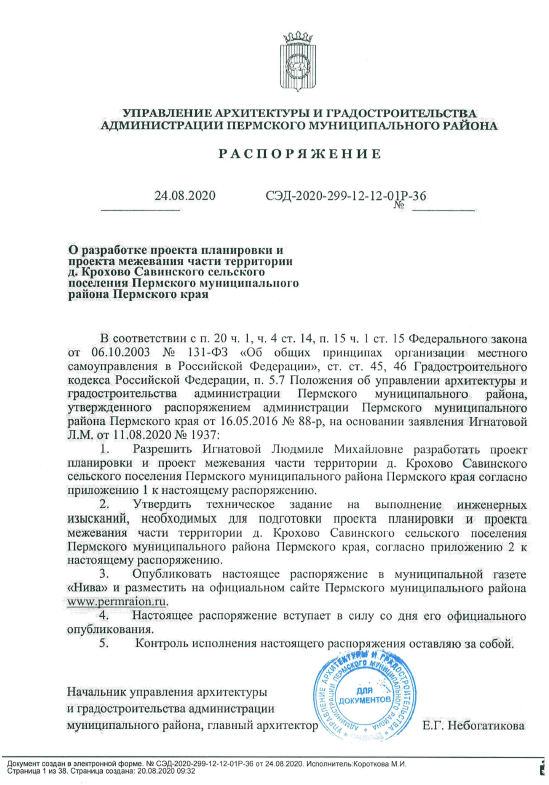 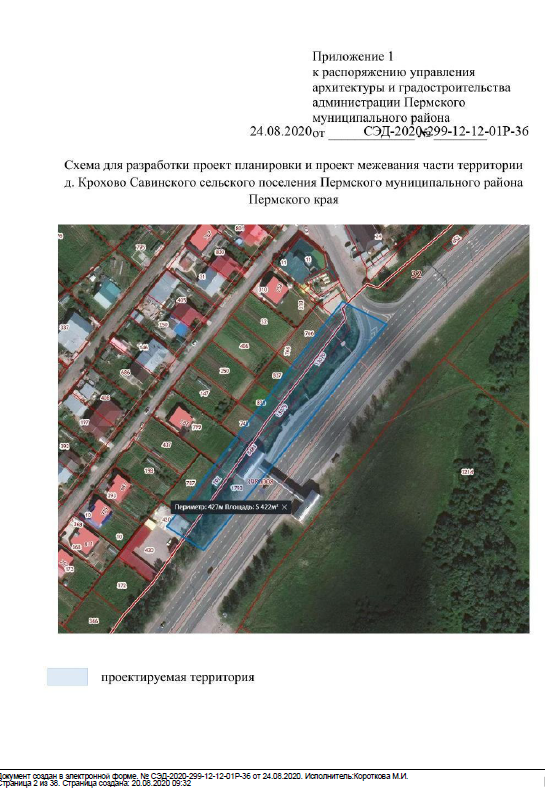 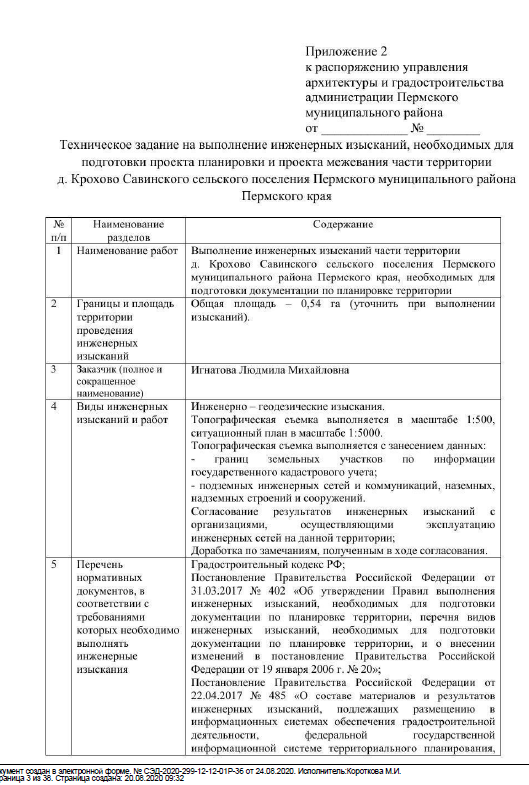 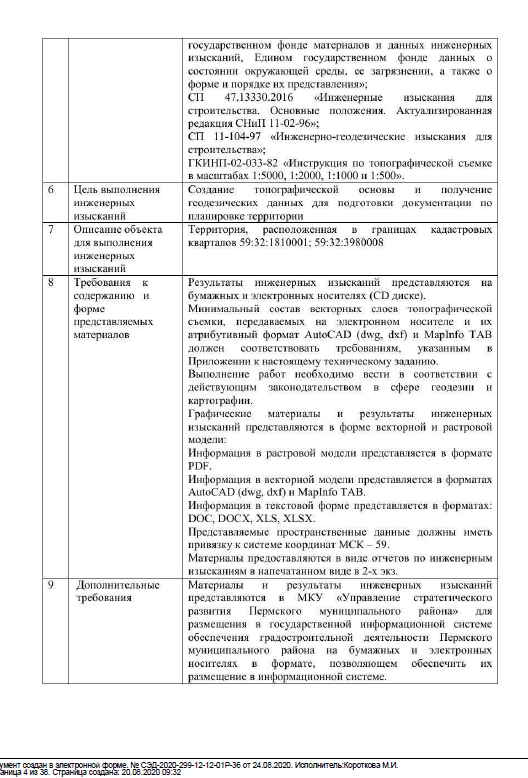 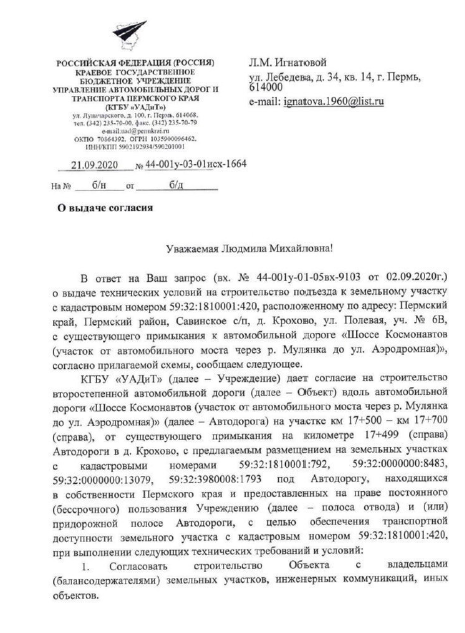 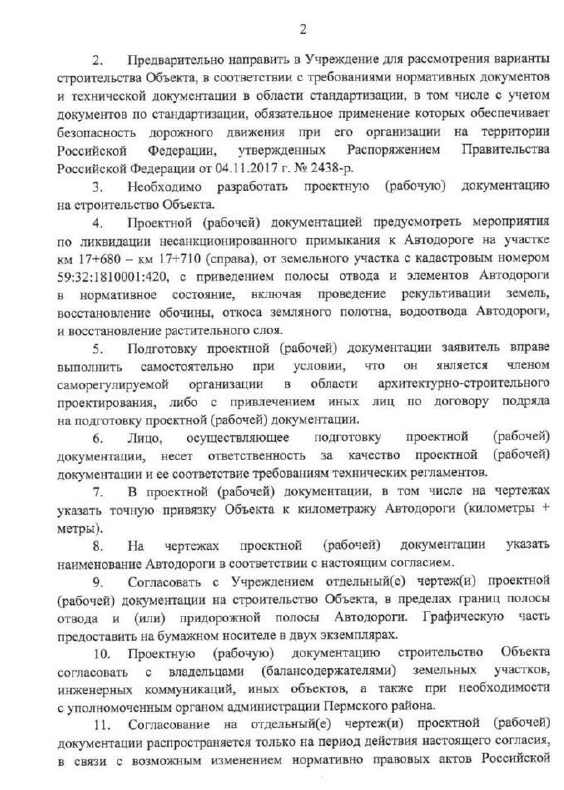 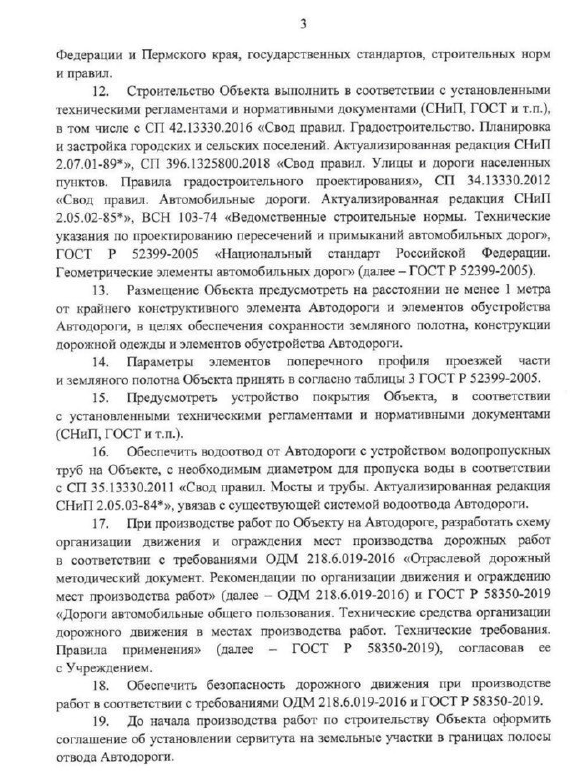 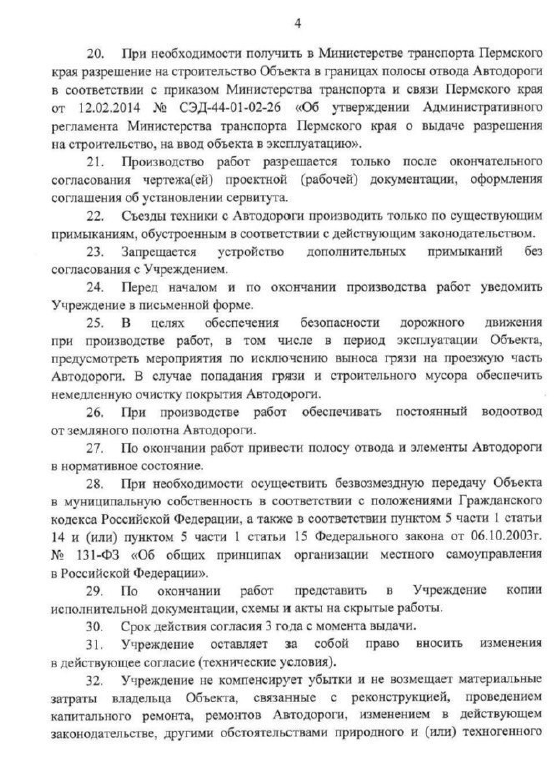 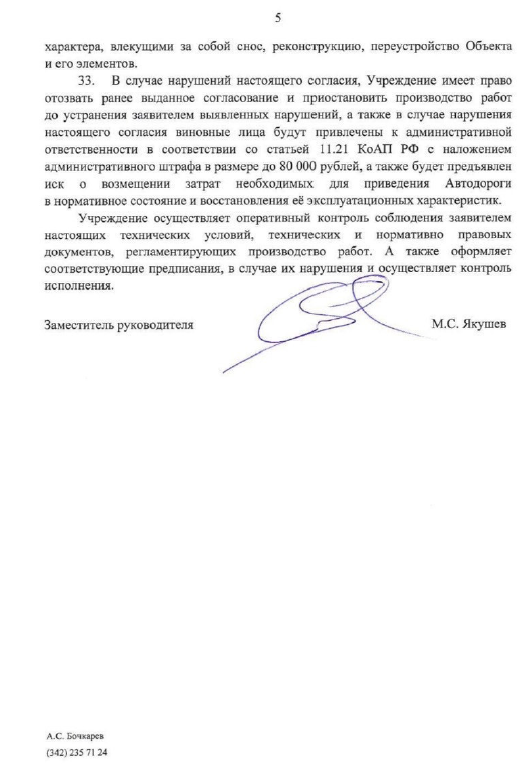 Приложение 2к постановлению администрации Пермского муниципального районаот27.01.2021 № _СЭД-2021-299-01-01-05.С-22___________Проект планировки и проект межевания части территориид. Крохово Савинского сельского поселения Пермского муниципального района Пермского краяТОМ 3Проект межевания территорииОсновная частьРаздел 5 «Чертежи межевания территории»Раздел 6 «Текстовая часть»Проект планировки и проект межевания части территориид. Крохово Савинского сельского поселения Пермского муниципального района Пермского краяТОМ 3Проект межевания территорииОсновная частьРаздел 5 «Чертежи межевания территории»Раздел 6 «Текстовая часть»Состав проектаСодержаниеРаздел 5 «Чертежи межевания территории»	5Раздел 6 «Текстовая часть»	81.	Перечень и сведения о площади образуемых земельных участков и способы их образования. Вид разрешенного использования образуемых земельных участков	92.	Перечень образуемых земельных участков	113.	Перечень образуемых частей земельных участков	124.	Перечень и сведения о площади образуемых земельных участков, которые будут отнесены к территориям общего пользования или имуществу общего пользования	135.	Перечень и сведения о площади образуемых земельных участков, в отношении которых предполагаются резервирование и (или) изъятие для государственных или муниципальных нужд	136.	Целевое назначение лесов, вид (виды) разрешенного использования лесного участка, количественные и качественные характеристики лесного участка, сведения о нахождении лесного участка в границах особо защитных участков лесов	137.	Сведения о границах территории, в отношении которой утвержден проект межевания	14Приложение	15Каталоги координат образуемых земельных участков	15Каталоги координат образуемых частей земельных участков	16Раздел 5 «Чертежи межевания территории»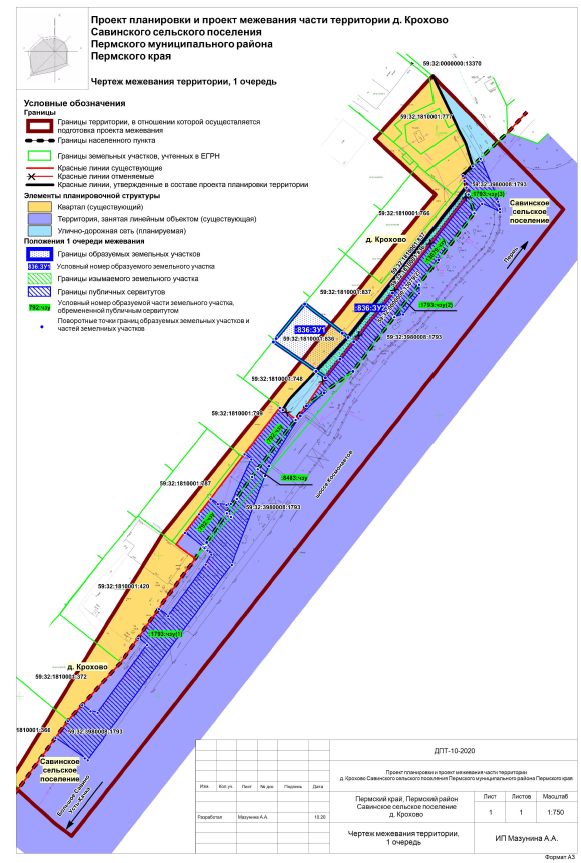 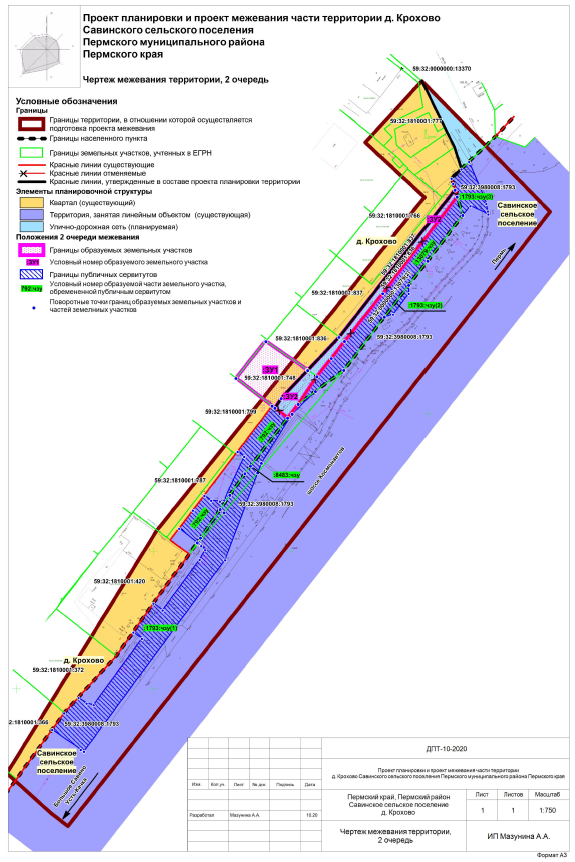 Раздел 6 «Текстовая часть»Перечень и сведения о площади образуемых земельных участков и способы их образования. Вид разрешенного использования образуемых земельных участковПроект межевания территории предусмотрено образование земельных участков в две очереди. Установление очередности межевания обусловлено невозможностью образования целевого земельного участка в одно действие.В соответствии с ч. 4 ст. 36 ГрК РФ действие градостроительного регламента не распространяется на земельные участки предназначенные для размещения линейных объектов и (или) занятые линейными объектами, а также в границах территорий общего пользования.Виды разрешенного использования образуемых земельных участков установлены в соответствии с приказом Министерства экономического развития РФ от 1 сентября 2014 г. № 540 «Об утверждении классификатора видов разрешенного использования земельных участков», а также правилами землепользования и застройки Савинского сельского поселения.Линии отступа от красных линий не устанавливаются.Положения 1 очереди межевания территорииВ результате первой очереди межевания образуется один земельный участок- :748:ЗУ1.Земельный участок :748:ЗУ1 образован в результате раздела земельного участка с кадастровым номером 59:32:1810001:748, а исходный земельный участок с кадастровым номером 59:32:1810001:748 сохранится в измененных границах, согласно п. 1 ч. 6 ст. 11.4 ЗК РФ. На образованный земельный участок :748:ЗУ1 будет прекращено право аренды.Согласно п. 16 ч. 2 ст. 39.6 ЗК РФ договор аренды земельного участка, находящегося в государственной или муниципальной собственности, заключается без проведения торгов в случае предоставления земельного участка взамен земельного участка, предоставленного гражданину или юридическому лицу на праве аренды и изымаемого для государственных или муниципальных нужд. Таким образом, взамен образуемого земельного участка :748:ЗУ1 арендатору должен быть предоставлен земельный участок идентичной площади.Границы образуемого земельного участка определены в соответствии с установленными в проекте планировки территории красными линиями.Образуемый земельный участок :748:ЗУ1 образован под территорию общего пользования Савинского сельского поселения, в границах которой расположен линейный объект - второстепенная автомобильная дорога вдоль автомобильной дороги регионального значения «Шоссе Космонавтов, участок от ул. Архитектора Свиязева до ул. Аэродромной».Земельный участок с кадастровым номером 59:32:1810001:836 предусмотрен к изъятию для муниципальных нужд с целью организации территории общего пользования Савинского сельского поселения.Земельный участок с кадастровым номером 59:32:1810001:836 пересекает красная линия, установленная в составе проекта планировки территории в связи с чем южная часть земельного участка, относится к территории общего пользования, северная часть земельного относится к кварталу жилой застройки.Проектом межевания территории предусмотрено изъятие всего земельного участка в связи с тем, что при разделе земельного участка с кадастровым номером 59:32:1810001:836 по красной линии будут образованы земельные участки с площадью менее допустимой (менее 500 кв.м. для земельных участков с видом разрешенного использования «для индивидуального жилищного строительства»), установленной градостроительным регламентом для территориальной зоны «Зона малоэтажной и индивидуальной жилой застройки» (Ж-1).Согласно ч. 1 ст. 11.9 ЗК РФ предельные (максимальные и минимальные) размеры земельных участков, в отношении которых в соответствии с законодательством о градостроительной деятельности устанавливаются градостроительные регламенты, определяются такими градостроительными регламентами. Таким образом, раздел земельного участка с кадастровым номером 59:32:1810001:836 невозможен, так как противоречит требованиям ЗК РФ, что является основанием для изъятия всего земельного участка в связи с тем, что альтернативные территории, посредством которых может быть организован проезд к земельным участкам, отсутствует.Также в первой очереди предусмотрено образование частей земельных участков с кадастровыми номерами 59:32:3980008:1793, 59:32:1810001:792, 59:32:0000000:8483, 59:32:0000000:13079, которые находятся в собственности субъекта Российской Федерации Пермского края и переданы в постоянное (бессрочное) пользование краевому государственному бюджетному учреждению «Управление автомобильных дорог и транспорта» Пермского края.Проектом межевания территории предусматривается обременение образуемых частей земельных участков публичным сервитутом для обеспечения доступа к земельным участкам с кадастровыми номерами 59:32:1810001:766, 59:32:1810001:837, 59:32:1810001:748, 59:32:1810001:787, 59:32:1810001:420, 59:32:1810001:372, 59:32:1810001:366.Положения 2 очереди межевания территорииВ результате второй очереди межевания образуется два земельных участка -:ЗУ1 и :ЗУ2.Вышеуказанные земельные участки образованы в результате перераспределения, согласно ч. 1 ст. 11.7 ЗК РФ, земельного участка с кадастровым номером 59:32:1810001:836, изъятого для муниципальных нужд и :748:ЗУ1, образованного в 1 очереди межевания территории.Границы образуемых земельных участков определены в соответствии с установленными в проекте планировки территории красными линиями.Образуемый земельный участок :ЗУ2 образован под территорию общего пользования Савинского сельского поселения, в границах которой расположен линейный объект - второстепенная автомобильная дорога вдоль автомобильной дороги регионального значения «Шоссе Космонавтов, участок от ул. Архитектора Свиязева до ул. Аэродромной».Перечень образуемых и изменяемых земельных участковТаблица 1Перечень образуемых частей земельных участковТаблица 2Перечень и сведения о площади образуемых земельных участков, которые будут отнесены к территориям общего пользования или имуществу общего пользованияТаблица 3Перечень и сведения о площади образуемых земельных участков, в отношении которых предполагаются резервирование и (или) изъятие для государственных или муниципальных нуждТаблица 4Проектом межевания территории предусмотрено изъятие всего земельного участка в связи с тем, что при разделе земельного участка с кадастровым номером 59:32:1810001:836 по красной линии будут образованы земельные участки с площадью менее допустимой (менее 500 кв.м. для земельных участков под индивидуальное жилищное строительство), установленной градостроительным регламентом для территориальной зоны «Зона малоэтажной и индивидуальной жилой застройки» (Ж-1).Согласно ч. 1 ст. 11.9 ЗК РФ предельные (максимальные и минимальные) размеры земельных участков, в отношении которых в соответствии с законодательством о градостроительной деятельности устанавливаются градостроительные регламенты, определяются такими градостроительными регламентами. Таким образом, раздел земельного участка с кадастровым номером 59:32:1810001:836 невозможен, так как противоречит требованиям ЗК РФ, что является основание для изъятия всего земельного участка в связи с тем, что альтернативные территории, посредством которых может быть организован проезд к земельным участкам.Целевое назначение лесов, вид (виды) разрешенного использования лесного участка, количественные и качественные характеристики лесного участка, сведения о нахождении лесного участка в границах особо защитных участков лесовДанный раздел не разрабатывается так как в границах зоны планируемого размещения линейного объекта, отсутствуют земли лесного фонда.Сведения о границах территории, в отношении которой утвержден проект межеванияУтвержденные проекты планировки и проекты межевания территории в границах территории проектирования:- проект планировки территории и проект межевания территории, предусматривающие размещение объекта «Реконструкция участка шоссе Космонавтов от р. Мулянка до аэропорта «Большое Савино», утвержденные постановлением Правительства Пермского края от 29.02.2016 № 90-п (в ред. постановления Правительства Пермского края от 10.05.2018 № 251-п «О внесении изменений в постановление Правительства Пермского края от 29.02.2016 № 90-п «Об утверждении проект планировки территории и проект межевания территории, предусматривающие размещение объекта «Реконструкция участка шоссе Космонавтов от р. Мулянка до аэропорта «Большое Савино»).ПриложениеКаталоги координат образуемых земельных участков:748:ЗУ1Система координат МСК 5959:32:1810001:748 в измененных границахСистема координат МСК 59:ЗУ1Система координат МСК 59:ЗУ2Система координат МСК 59Каталоги координат образуемых частей земельных участков:1793:чзуСистема координат МСК 59:13079:чзуСистема координат МСК 59:8483:чзуСистема координат МСК 59:792:чзуСистема координат МСК 59ИП Мазунина Анна АндреевнаОГРНИП 316595800093292 от 22.04.2016,  ИНН 598101115719614051, Пермский край, г. Пермь, ул. Уинская, 15а, кв.201тел. 8 (342) 279-60-89, 89667972477, e-mail: ulula59@yandex.ruПроект планировки и проект межевания части территориид. Крохово Савинского сельского поселения Пермского муниципального района Пермского краяТОМ 4Проект межевания территорииМатериалы по обоснованиюРаздел 7 «Чертеж материалов по обоснованию проекта межевания территории»Раздел 8 «Текстовая часть»Пермь, 2020ИП Мазунина Анна АндреевнаОГРНИП 316595800093292 от 22.04.2016,  ИНН 598101115719614051, Пермский край, г. Пермь, ул. Уинская, 15а, кв.201тел. 8 (342) 279-60-89, 89667972477, e-mail: ulula59@yandex.ruПроект планировки и проект межевания части территориид. Крохово Савинского сельского поселения Пермского муниципального района Пермского краяТОМ 4Проект межевания территорииМатериалы по обоснованиюРаздел 7 «Чертеж материалов по обоснованию проекта межевания территории»Раздел 8 «Текстовая часть»Пермь, 2020Состав проектаСодержаниеРаздел 7 «Чертеж материалов по обоснованию проекта межевания территории»	5Раздел 8 «Текстовая часть»	71.	Цели разработки проекта межевания территории	82.	Материалы по обоснованию проекта межевания территории	82.1.	Сведения об отнесении земель и земельных участков к определенной категории земель	82.2.	Сведения об обременениях (ограничениях) и зонах с особыми условиями использования территории	83.	Перечень существующих земельных участков	11Раздел 7 «Чертеж материалов по обоснованию проекта межевания территории»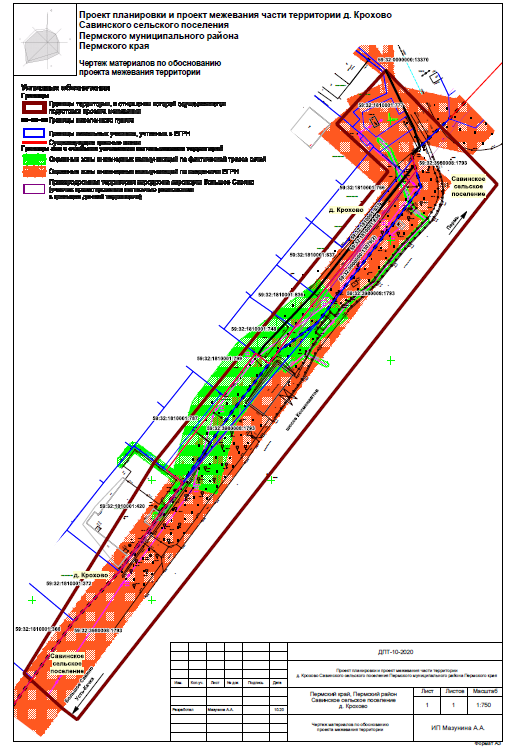 Раздел 8 «Текстовая часть»Цели разработки проекта межевания территорииСогласно ч. 2 ст. 43 ГрК РФ проект межевания территории разрабатывается в целях:- определения местоположения границ, образуемых и изменяемых земельных участков;- установления, изменения, отмены красных линий для застроенных территорий, в границах которых не планируется размещение новых объектов капитального строительства, а также установление, изменение, отмена красных линий в связи с образованием и (или) изменением земельного участка, расположенного в границах территории, применительно к которой не предусматривается осуществление деятельности по комплексному и устойчивому развитию территории, при условии, что такие установление, изменение, отмена влекут за собой исключительно изменение границ территории общего пользования.Данный проект межевания территории разрабатывается в целях определения местоположения границ, образуемых и изменяемых земельных участков. Установление, изменение, отмена красных линий в составе проекта межевания территории не предусмотрено.Материалы по обоснованию проекта межевания территорииСведения об отнесении земель и земельных участков к определенной категории земельВ соответствии с ч. 1 ст. 7 Земельного кодекса Российской Федерации и сведениями Единого государственного реестра недвижимости, зоны планируемого размещения линейных объектов расположены на землях населенных пунктов и землях промышленности, энергетики, транспорта, связи, радиовещания, телевидения, информатики, земли для обеспечения космической деятельности, земли обороны, безопасности и земли иного специального назначения.Сведения об обременениях (ограничениях) и зонах с особыми условиями использования территорииВ границах территории проектирования определены следующие виды зон с особыми условиями использования территорий: - охранные зоны инженерных коммуникаций;- приаэродромная территория.Часть зон с особыми условиями использования территорий, учтены в едином государственном реестре недвижимости. Для объектов, у которых границы зон с особыми условиями использования территорий не учтены в едином государственном реестре недвижимости, границы таких зон определены в соответствии с нормативно-правовыми документами, регламентирующими установление границ зон с особыми условиями использования территорий.В границах проектирования публичные сервитуты отсутствуют.Объекты культурного наследия отсутствуют.Особо охраняемые природные территории федерального, регионального, местного значения отсутствуют.Охранные зоны инженерных коммуникаций, расположенные в границах проектирования- охранные зоны объектов электроснабжения;- охранные зоны сетей газоснабжения.Перечень зон с особыми условиями использования территорий, по сведениям единого государственного реестра недвижимостиТаблица 1Охранные зоны объектов электроснабженияОхранные зоны воздушных линий электропередачи 10 кВ, сведения о которых не внесены в единый государственный реестр недвижимости, определены по 10 м. по обе стороны линии электропередачи, в соответствии с постановлением Правительства Российской Федерации от 24 февраля 2009 № 160 «О порядке установления охранных зон объектов электросетевого хозяйства и особых условий использования земельных участков, расположенных в границах таких зон», для кабельных линий электропередачи 0,4 кВ – 1 м.Охранные зоны сетей газоснабженияОхранные зоны сетей газоснабжения, сведения о которых не внесены в единый государственный реестр недвижимости, определены по 2 м с каждой стороны газопровода в соответствии с постановлением Правительства РФ от 20 ноября 2000 г. № 878 «Об утверждении Правил охраны газораспределительных сетей».Охранные зоны сетей связиРазмер охранных зон линий связи и режим использования территорий, расположенных в границах таких зон устанавливается в соответствии с постановлением Правительства РФ от 9 июня 1995 г. № 578 «Об утверждении Правил охраны линий и сооружений связи Российской Федерации», для подземных кабельных и для воздушных линий связи и линий радиофикации, расположенных вне населенных пунктов на безлесных участках, - в виде участков земли вдоль этих линий, определяемых параллельными прямыми, отстоящими от трассы подземного кабеля связи или от крайних проводов воздушных линий связи и линий радиофикации не менее чем на 2 метра с каждой стороны.Линия связи, расположенная в границах проектирования, является недействующей, таким образом, установление охранной зоны не требуется.Приаэродромная территорияВся территория проектирования расположена в приаэродромной территории аэродрома аэропорта Большое Савино.В соответствии с Постановлением Правительства Российской Федерации от 11.03.2010 № 138 «Об утверждении Федеральных правил использования воздушного пространства Российской Федерации» приаэродромная территория – прилегающий к аэродрому участок земной или водной поверхности, в пределах которого (в целях обеспечения безопасности полетов и исключения вредного воздействия на здоровье людей и деятельность организаций) устанавливается зона с особыми условиями использования территории.В границах приаэродромной территории запрещается размещать в полосах воздушных подходов на удалении до 30 км, а вне полос воздушных подходов – до 15 км от контрольной точки аэродрома объекты выбросов (размещения) отходов, животноводческие фермы, скотобойни и другие объекты, способствующие привлечению и массовому скоплению птиц.Перечень существующих земельных участковТаблица 2№ п/п № п/п НаименованиеНаименованиеКоличество листовКоличество листовМасштабМасштаб11223344ПРОЕКТ ПЛАНИРОВКИ ТЕРРИТОРИИПРОЕКТ ПЛАНИРОВКИ ТЕРРИТОРИИПРОЕКТ ПЛАНИРОВКИ ТЕРРИТОРИИПРОЕКТ ПЛАНИРОВКИ ТЕРРИТОРИИПРОЕКТ ПЛАНИРОВКИ ТЕРРИТОРИИПРОЕКТ ПЛАНИРОВКИ ТЕРРИТОРИИПРОЕКТ ПЛАНИРОВКИ ТЕРРИТОРИИПРОЕКТ ПЛАНИРОВКИ ТЕРРИТОРИИТом 1. Основная частьТом 1. Основная частьТом 1. Основная частьТом 1. Основная частьТом 1. Основная частьТом 1. Основная частьТом 1. Основная частьТом 1. Основная частьРаздел 1 Раздел 1 Проект планировки территории. Графическая частьПроект планировки территории. Графическая частьПроект планировки территории. Графическая частьПроект планировки территории. Графическая частьПроект планировки территории. Графическая частьПроект планировки территории. Графическая частьРаздел 1 Раздел 1 Чертеж красных линийЧертеж красных линий111:75001:7500Раздел 1 Раздел 1 Чертеж границ зоны планируемого размещения линейного объектаЧертеж границ зоны планируемого размещения линейного объекта111:75001:7500Раздел 2Раздел 2Положение о размещении линейного объектаПоложение о размещении линейного объекта----Том 2. Материалы по обоснованиюТом 2. Материалы по обоснованиюТом 2. Материалы по обоснованиюТом 2. Материалы по обоснованиюТом 2. Материалы по обоснованиюТом 2. Материалы по обоснованиюТом 2. Материалы по обоснованиюТом 2. Материалы по обоснованиюРаздел 3Раздел 3Материалы по обоснованию проекта планировки территории. Графическая частьМатериалы по обоснованию проекта планировки территории. Графическая частьМатериалы по обоснованию проекта планировки территории. Графическая частьМатериалы по обоснованию проекта планировки территории. Графическая частьМатериалы по обоснованию проекта планировки территории. Графическая частьМатериалы по обоснованию проекта планировки территории. Графическая частьРаздел 3Раздел 3Схема расположения элементов планировочной структурыСхема расположения элементов планировочной структуры111:100001:10000Раздел 3Раздел 3Схема использования территории в период подготовки проекта планировки территории. Схема границ зон с особыми условиями использования территорииСхема использования территории в период подготовки проекта планировки территории. Схема границ зон с особыми условиями использования территории111:75001:7500Раздел 3Раздел 3Схема организации улично-дорожной сети и движения транспортаСхема организации улично-дорожной сети и движения транспорта111:75001:7500Раздел 3Раздел 3Схема конструктивных и планировочных решений. Схема вертикальной планировки территории, инженерной подготовки и инженерной защиты территорииСхема конструктивных и планировочных решений. Схема вертикальной планировки территории, инженерной подготовки и инженерной защиты территории111:75001:7500Раздел 4Раздел 4Материалы по обоснованию проекта планировки территории. Пояснительная запискаМатериалы по обоснованию проекта планировки территории. Пояснительная записка----ПРОЕКТ МЕЖЕВАНИЯ ТЕРРИТОРИИПРОЕКТ МЕЖЕВАНИЯ ТЕРРИТОРИИПРОЕКТ МЕЖЕВАНИЯ ТЕРРИТОРИИПРОЕКТ МЕЖЕВАНИЯ ТЕРРИТОРИИПРОЕКТ МЕЖЕВАНИЯ ТЕРРИТОРИИПРОЕКТ МЕЖЕВАНИЯ ТЕРРИТОРИИПРОЕКТ МЕЖЕВАНИЯ ТЕРРИТОРИИПРОЕКТ МЕЖЕВАНИЯ ТЕРРИТОРИИТом 3. Основная частьТом 3. Основная частьТом 3. Основная частьТом 3. Основная частьТом 3. Основная частьТом 3. Основная частьТом 3. Основная частьТом 3. Основная частьРаздел 5Раздел 5Чертежи межевания территории, 1 очередьЧертежи межевания территории, 1 очередь111:75001:7500Раздел 5Раздел 5Чертежи межевания территории, 2 очередьЧертежи межевания территории, 2 очередь111:75001:7500Раздел 6Раздел 6Текстовая частьТекстовая часть----Том 4. Материалы по обоснованиюТом 4. Материалы по обоснованиюТом 4. Материалы по обоснованиюТом 4. Материалы по обоснованиюТом 4. Материалы по обоснованиюТом 4. Материалы по обоснованиюТом 4. Материалы по обоснованиюТом 4. Материалы по обоснованиюРаздел 7Раздел 7Чертеж материалов по обоснованию проекта межевания территорииЧертеж материалов по обоснованию проекта межевания территории111:75001:7500Раздел 8Раздел 8Текстовая частьТекстовая часть----Обозначение характерных точек Координаты, мКоординаты, мОбозначение характерных точек ХУ1231509252.222218944.442509255.792218946.723509278.022218967.874509331.472219009.91Обозначение характерных точек Координаты, мКоординаты, мОбозначение характерных точек ХУ1231509335.712219008.622509339.082219012.183509346.952219009.694509352.212219007.055509354.222219006.086509371.002218997.95№ПараметрХарактеристика1НаименованиеБез названия3ЗначениеМестное (администрации Савинского сп)4Категорияпроезд5Протяженность (уточнена проектом планировки территории)255 м6Начальная точкаПК0примыкание к основной улице без названия вблизи д. Крохово7Конечная точкаПК2+558Населенные пункты, по территории которых проходит линейный объект д. Крохово9Характер движениядвустороннее10Расчетная скорость движения30 км/ч11Количество полос движения112Ширина полосы движения4,5 м13Ширина проезжей части4,5 м14Наличие обочин-15Ширина обочины-16Наличие тротуара-17Ширина пешеходной части-18Тип дорожной одеждыпереходное19Покрытиещебень20Ширина полосы отводане менее 8 м21Ширина придорожной полосыне устанавливается22Наличие линий движения общественного транспорта-Обозначение характерных точек Координаты, мКоординаты, мОбозначение характерных точек ХУ1231509141.392218867.472509147.002218872.643509144.882218875.614509144.302218878.125509168.432218895.816509170.832218892.677509181.252218900.038509178.782218903.409509197.122218916.8510509200.692218918.8511509202.182218917.4912509208.482218909.3913509220.412218918.5814509218.712218921.1815509218.372218924.2916509218.822218925.8517509234.612218933.1418509236.412218930.7619509252.982218943.4120509252.222218944.4421509255.792218946.7222509278.022218967.8723509331.472219009.9124509335.712219008.6225509339.082219012.1826509341.762219015.0027509341.392219015.1828509328.982219020.4129509326.562219021.2730509323.782219021.8831509322.702219021.9932509325.712219015.5133509322.332219012.7234509296.902218993.2435509293.872218993.2436509286.312218987.5637509285.312218984.3638509268.992218971.8539509265.982218969.5540509258.332218959.2241509250.092218950.7242509232.232218939.4243509197.022218926.1744509127.392218874.6145509128.082218873.4846509135.322218863.071509141.392218867.47Индивидуальный предпринимательМазунина А.А.№ п/п № п/п НаименованиеНаименованиеКоличество листовКоличество листовМасштабМасштаб11223344ПРОЕКТ ПЛАНИРОВКИ ТЕРРИТОРИИПРОЕКТ ПЛАНИРОВКИ ТЕРРИТОРИИПРОЕКТ ПЛАНИРОВКИ ТЕРРИТОРИИПРОЕКТ ПЛАНИРОВКИ ТЕРРИТОРИИПРОЕКТ ПЛАНИРОВКИ ТЕРРИТОРИИПРОЕКТ ПЛАНИРОВКИ ТЕРРИТОРИИПРОЕКТ ПЛАНИРОВКИ ТЕРРИТОРИИПРОЕКТ ПЛАНИРОВКИ ТЕРРИТОРИИТом 1. Основная частьТом 1. Основная частьТом 1. Основная частьТом 1. Основная частьТом 1. Основная частьТом 1. Основная частьТом 1. Основная частьТом 1. Основная частьРаздел 1 Раздел 1 Проект планировки территории. Графическая частьПроект планировки территории. Графическая частьПроект планировки территории. Графическая частьПроект планировки территории. Графическая частьПроект планировки территории. Графическая частьПроект планировки территории. Графическая частьРаздел 1 Раздел 1 Чертеж красных линийЧертеж красных линий111:75001:7500Раздел 1 Раздел 1 Чертеж границ зоны планируемого размещения линейного объектаЧертеж границ зоны планируемого размещения линейного объекта111:75001:7500Раздел 2Раздел 2Положение о размещении линейного объектаПоложение о размещении линейного объекта----Том 2. Материалы по обоснованиюТом 2. Материалы по обоснованиюТом 2. Материалы по обоснованиюТом 2. Материалы по обоснованиюТом 2. Материалы по обоснованиюТом 2. Материалы по обоснованиюТом 2. Материалы по обоснованиюТом 2. Материалы по обоснованиюРаздел 3Раздел 3Материалы по обоснованию проекта планировки территории. Графическая частьМатериалы по обоснованию проекта планировки территории. Графическая частьМатериалы по обоснованию проекта планировки территории. Графическая частьМатериалы по обоснованию проекта планировки территории. Графическая частьМатериалы по обоснованию проекта планировки территории. Графическая частьМатериалы по обоснованию проекта планировки территории. Графическая частьРаздел 3Раздел 3Схема расположения элементов планировочной структурыСхема расположения элементов планировочной структуры111:100001:10000Раздел 3Раздел 3Схема использования территории в период подготовки проекта планировки территории. Схема границ зон с особыми условиями использования территорииСхема использования территории в период подготовки проекта планировки территории. Схема границ зон с особыми условиями использования территории111:75001:7500Раздел 3Раздел 3Схема организации улично-дорожной сети и движения транспортаСхема организации улично-дорожной сети и движения транспорта111:75001:7500Раздел 3Раздел 3Схема конструктивных и планировочных решений. Схема вертикальной планировки территории, инженерной подготовки и инженерной защиты территорииСхема конструктивных и планировочных решений. Схема вертикальной планировки территории, инженерной подготовки и инженерной защиты территории111:75001:7500Раздел 4Раздел 4Материалы по обоснованию проекта планировки территории. Пояснительная запискаМатериалы по обоснованию проекта планировки территории. Пояснительная записка----ПРОЕКТ МЕЖЕВАНИЯ ТЕРРИТОРИИПРОЕКТ МЕЖЕВАНИЯ ТЕРРИТОРИИПРОЕКТ МЕЖЕВАНИЯ ТЕРРИТОРИИПРОЕКТ МЕЖЕВАНИЯ ТЕРРИТОРИИПРОЕКТ МЕЖЕВАНИЯ ТЕРРИТОРИИПРОЕКТ МЕЖЕВАНИЯ ТЕРРИТОРИИПРОЕКТ МЕЖЕВАНИЯ ТЕРРИТОРИИПРОЕКТ МЕЖЕВАНИЯ ТЕРРИТОРИИТом 3. Основная частьТом 3. Основная частьТом 3. Основная частьТом 3. Основная частьТом 3. Основная частьТом 3. Основная частьТом 3. Основная частьТом 3. Основная частьРаздел 5Раздел 5Чертежи межевания территории, 1 очередьЧертежи межевания территории, 1 очередь111:75001:7500Раздел 5Раздел 5Чертежи межевания территории, 2 очередьЧертежи межевания территории, 2 очередь111:75001:7500Раздел 6Раздел 6Текстовая частьТекстовая часть----Том 4. Материалы по обоснованиюТом 4. Материалы по обоснованиюТом 4. Материалы по обоснованиюТом 4. Материалы по обоснованиюТом 4. Материалы по обоснованиюТом 4. Материалы по обоснованиюТом 4. Материалы по обоснованиюТом 4. Материалы по обоснованиюРаздел 7Раздел 7Чертеж материалов по обоснованию проекта межевания территорииЧертеж материалов по обоснованию проекта межевания территории111:75001:7500Раздел 8Раздел 8Текстовая частьТекстовая часть----№Наименование объектаХарактеристикаКадастровый номер1Линии электропередачи10 кВвоздушные-2Линии электропередачи (освещение)0,4 кВкабельная-3Линия связинедействующаяПодземнаяГл. 0,7-4Газопроводнадземный (по забору)Ст. 57-5Трансформаторная подстанция (ТП-44121)10/0,4 кВ-№Наименование зоны с особыми условиями использования территорийРеестровый номер1231Приаэродромная территория аэродрома аэропорта Большое Савино59:32-6.5532Охранная зона ТП 10/0,4 кВ59:32-6.16033Охранная зона инженерных коммуникаций59:32-6.14624Охранная зона инженерных коммуникаций59:32-6.9715Охранная зона инженерных коммуникаций59:32-6.214№НаименованиеКатегорияРасчетная скорость движения, км/чШирина полосы движения, мЧисло полос движения, мШирина пешеходной части, м2Без названияосновная улицаданным проектом планировки территории не определяютсяданным проектом планировки территории не определяютсяданным проектом планировки территории не определяютсяданным проектом планировки территории не определяются3Шоссе КосмонавтовII, регионального значенияданным проектом планировки территории не определяютсяданным проектом планировки территории не определяютсяданным проектом планировки территории не определяютсяданным проектом планировки территории не определяются№ПараметрХарактеристика1НаименованиеБез названия3ЗначениеМестное (администрации Савинского сп)4Категорияпроезд5Протяженность (уточнена проектом планировки территории)255 м6Начальная точкаПК0примыкание к основной улице без названия вблизи д. Крохово7Конечная точкаПК2+558Населенные пункты, по территории которых проходит линейный объект д. Крохово9Характер движениядвустороннее10Расчетная скорость движения30 км/ч11Количество полос движения112Ширина полосы движения4,5 м13Ширина проезжей части4,5 м14Наличие обочин-15Ширина обочины-16Наличие тротуара-17Ширина пешеходной части-18Тип дорожной одеждыпереходное19Покрытиещебень20Ширина полосы отводане менее 8 м21Ширина придорожной полосыне устанавливается22Наличие линий движения общественного транспорта-№ п/пНаименование объекта капитального строительстваПикетСтатус объекта капитального строительства123431Линия электропередачи 10 кВ, воздушнаяПК0+15существующая2Линия электропередачи 0,4 кВ, воздушнаяПК0+19существующая3Линия электропередачи 10 кВ, воздушнаяПК1+13существующая4Линия электропередачи 10 кВ, воздушнаяПК1+50существующая5Кабель связи, недействующийПК1+68существующийИндивидуальный предпринимательМазунина А.А.№ п/п № п/п НаименованиеНаименованиеКоличество листовКоличество листовМасштабМасштаб11223344ПРОЕКТ ПЛАНИРОВКИ ТЕРРИТОРИИПРОЕКТ ПЛАНИРОВКИ ТЕРРИТОРИИПРОЕКТ ПЛАНИРОВКИ ТЕРРИТОРИИПРОЕКТ ПЛАНИРОВКИ ТЕРРИТОРИИПРОЕКТ ПЛАНИРОВКИ ТЕРРИТОРИИПРОЕКТ ПЛАНИРОВКИ ТЕРРИТОРИИПРОЕКТ ПЛАНИРОВКИ ТЕРРИТОРИИПРОЕКТ ПЛАНИРОВКИ ТЕРРИТОРИИТом 1. Основная частьТом 1. Основная частьТом 1. Основная частьТом 1. Основная частьТом 1. Основная частьТом 1. Основная частьТом 1. Основная частьТом 1. Основная частьРаздел 1 Раздел 1 Проект планировки территории. Графическая частьПроект планировки территории. Графическая частьПроект планировки территории. Графическая частьПроект планировки территории. Графическая частьПроект планировки территории. Графическая частьПроект планировки территории. Графическая частьРаздел 1 Раздел 1 Чертеж красных линийЧертеж красных линий111:75001:7500Раздел 1 Раздел 1 Чертеж границ зоны планируемого размещения линейного объектаЧертеж границ зоны планируемого размещения линейного объекта111:75001:7500Раздел 2Раздел 2Положение о размещении линейного объектаПоложение о размещении линейного объекта----Том 2. Материалы по обоснованиюТом 2. Материалы по обоснованиюТом 2. Материалы по обоснованиюТом 2. Материалы по обоснованиюТом 2. Материалы по обоснованиюТом 2. Материалы по обоснованиюТом 2. Материалы по обоснованиюТом 2. Материалы по обоснованиюРаздел 3Раздел 3Материалы по обоснованию проекта планировки территории. Графическая частьМатериалы по обоснованию проекта планировки территории. Графическая частьМатериалы по обоснованию проекта планировки территории. Графическая частьМатериалы по обоснованию проекта планировки территории. Графическая частьМатериалы по обоснованию проекта планировки территории. Графическая частьМатериалы по обоснованию проекта планировки территории. Графическая частьРаздел 3Раздел 3Схема расположения элементов планировочной структурыСхема расположения элементов планировочной структуры111:100001:10000Раздел 3Раздел 3Схема использования территории в период подготовки проекта планировки территории. Схема границ зон с особыми условиями использования территорииСхема использования территории в период подготовки проекта планировки территории. Схема границ зон с особыми условиями использования территории111:75001:7500Раздел 3Раздел 3Схема организации улично-дорожной сети и движения транспортаСхема организации улично-дорожной сети и движения транспорта111:75001:7500Раздел 3Раздел 3Схема конструктивных и планировочных решений. Схема вертикальной планировки территории, инженерной подготовки и инженерной защиты территорииСхема конструктивных и планировочных решений. Схема вертикальной планировки территории, инженерной подготовки и инженерной защиты территории111:75001:7500Раздел 4Раздел 4Материалы по обоснованию проекта планировки территории. Пояснительная запискаМатериалы по обоснованию проекта планировки территории. Пояснительная записка----ПРОЕКТ МЕЖЕВАНИЯ ТЕРРИТОРИИПРОЕКТ МЕЖЕВАНИЯ ТЕРРИТОРИИПРОЕКТ МЕЖЕВАНИЯ ТЕРРИТОРИИПРОЕКТ МЕЖЕВАНИЯ ТЕРРИТОРИИПРОЕКТ МЕЖЕВАНИЯ ТЕРРИТОРИИПРОЕКТ МЕЖЕВАНИЯ ТЕРРИТОРИИПРОЕКТ МЕЖЕВАНИЯ ТЕРРИТОРИИПРОЕКТ МЕЖЕВАНИЯ ТЕРРИТОРИИТом 3. Основная частьТом 3. Основная частьТом 3. Основная частьТом 3. Основная частьТом 3. Основная частьТом 3. Основная частьТом 3. Основная частьТом 3. Основная частьРаздел 5Раздел 5Чертежи межевания территории, 1 очередьЧертежи межевания территории, 1 очередь111:75001:7500Раздел 5Раздел 5Чертежи межевания территории, 2 очередьЧертежи межевания территории, 2 очередь111:75001:7500Раздел 6Раздел 6Текстовая частьТекстовая часть----Том 4. Материалы по обоснованиюТом 4. Материалы по обоснованиюТом 4. Материалы по обоснованиюТом 4. Материалы по обоснованиюТом 4. Материалы по обоснованиюТом 4. Материалы по обоснованиюТом 4. Материалы по обоснованиюТом 4. Материалы по обоснованиюРаздел 7Раздел 7Чертеж материалов по обоснованию проекта межевания территорииЧертеж материалов по обоснованию проекта межевания территории111:75001:7500Раздел 8Раздел 8Текстовая частьТекстовая часть----№ на чертежеОчередь межеванияАдрес земельного участкаВид разрешенного использования земельный участокПлощадь земельного участка по проекту, кв. мСпособ образованияПримечание1234567:748:ЗУ11Пермский край, Пермский район, Савинское сельское поселение, д. Кроховодля огородничества319путем раздела земельного участка с кадастровым номером 59:32:1810001:748прекращение права аренды59:32:1810001:7481Пермский край, Пермский район, Савинское сельское поселение, д. Кроховоземельные участки (территории) общего пользования (12.0)97путем раздела земельного участка с кадастровым номером 59:32:1810001:748-:ЗУ12Пермский край, Пермский район, Савинское с/п, д. Крохововедение огородничества (13.1)323перераспределение земельного участка с кадастровым номером 59:32:1810001:836 и :748:ЗУ1:ЗУ22Пермский край, Пермский район, Савинское с/п, д. Кроховоземельные участки (территории) общего пользования (12.0)316перераспределение земельного участка с кадастровым номером 59:32:1810001:836 и :748:ЗУ1№ на чертежеОчередь межеванияКадастровый номер земельного участка, часть которого образуетсяПлощадь земельного участка по проекту, кв. мЦель образованияПримечание123456:1793:чзу159:32:3980008:17931144обеспечение проезда к земельным участкамсостоит из трёх контуров :1793:чзу(1), :1793:чзу(2), :1793:чзу(3):792:чзу159:32:1810001:792314обеспечение проезда к земельным участкам-:13079:чзу159:32:0000000:13079490обеспечение проезда к земельным участкам-:8483:чзу159:32:0000000:8483118обеспечение проезда к земельным участкам-№ на чертежеОчередь межеванияВид разрешенного использования земельный участокПлощадь земельного участка по проекту, кв. м:748:ЗУ11земельные участки (территории) общего пользования (12.0)319:ЗУ22земельные участки (территории) общего пользования (12.0)316Кадастровый номерВид разрешенного использования земельный участокПлощадь земельного участка, кв. м59:32:1810001:836для индивидуального жилищного строительства542Обозначение характерных точек Координаты, мКоординаты, мОбозначение характерных точек ХУ1231509252.202218944.432509255.792218946.723509265.962218956.404509263.702218959.685509253.622218952.866509248.692218949.051509252.202218944.43Обозначение характерных точек Координаты, мКоординаты, мОбозначение характерных точек ХУ1231509265.962218956.402509255.792218946.723509252.202218944.434509252.982218943.415509263.072218930.216509276.592218940.927509276.442218941.138509266.102218956.201509265.962218956.40Обозначение характерных точек Координаты, мКоординаты, мОбозначение характерных точек ХУ1231509278.022218967.872509265.962218956.403509266.102218956.204509276.442218941.135509277.652218942.136509289.902218952.267509279.622218965.761509278.022218967.87Обозначение характерных точек Координаты, мКоординаты, мОбозначение характерных точек ХУ1231509265.962218956.402509278.022218967.873509331.472219009.914509329.012219010.665509293.902218983.766509276.472218969.867509270.332218964.968509263.702218959.689509253.632218952.8510509248.692218949.0511509252.202218944.4312509255.792218946.721509265.962218956.40Обозначение характерных точек Координаты, мКоординаты, мОбозначение характерных точек ХУ123:1793:чзу(1):1793:чзу(1):1793:чзу(1)1509228.712218938.102509214.182218925.833509203.422218916.764509203.012218916.425509202.182218917.496509200.692218918.857509197.122218916.858509178.782218903.409509181.252218900.0310509170.832218892.6711509168.432218895.8112509144.302218878.1213509144.882218875.6114509147.002218872.6415509146.992218872.6316509141.392218867.4717509135.332218863.0718509135.322218863.0719509128.082218873.4820509127.392218874.6121509197.022218926.171509228.712218938.10:1793:чзу(2):1793:чзу(2):1793:чзу(2)1509296.902218993.242509285.312218984.363509286.312218987.564509293.872218993.241509296.902218993.24:1793:чзу(3):1793:чзу(3):1793:чзу(3)1509322.702219021.992509323.782219021.883509326.562219021.274509328.982219020.415509341.392219015.186509341.762219015.007509339.082219012.188509335.712219008.629509333.862219009.1910509331.472219009.9111509329.012219010.6612509322.332219012.7213509325.712219015.511509322.702219021.99Обозначение характерных точек Координаты, мКоординаты, мОбозначение характерных точек ХУ1231509253.622218952.862509263.702218959.683509270.332218964.964509276.472218969.865509293.902218983.766509329.012219010.667509322.332219012.728509305.682218999.959509296.902218993.2410509285.312218984.3611509265.982218969.5512509258.332218959.221509253.622218952.86Обозначение характерных точек Координаты, мКоординаты, мОбозначение характерных точек ХУ1231509203.322218916.022509205.012218917.193509215.392218924.374509220.592218927.995509228.422218933.436509231.112218935.507509248.692218949.058509253.622218952.869509265.982218969.5510509258.332218959.2211509250.092218950.7212509232.232218939.4213509228.712218938.1014509214.182218925.8315509203.422218916.7616509203.012218916.421509203.322218916.02Обозначение характерных точек Координаты, мКоординаты, мОбозначение характерных точек ХУ1231509208.462218909.422509215.052218914.453509220.412218918.584509218.712218921.185509218.372218924.296509218.822218925.857509234.612218933.148509236.412218930.769509252.982218943.4110509252.202218944.4311509248.692218949.0512509231.112218935.5013509228.422218933.4314509220.592218927.9915509215.392218924.3716509203.322218916.021509208.462218909.42Индивидуальный предпринимательМазунина А.А.№ п/п № п/п НаименованиеНаименованиеКоличество листовКоличество листовМасштабМасштаб11223344ПРОЕКТ ПЛАНИРОВКИ ТЕРРИТОРИИПРОЕКТ ПЛАНИРОВКИ ТЕРРИТОРИИПРОЕКТ ПЛАНИРОВКИ ТЕРРИТОРИИПРОЕКТ ПЛАНИРОВКИ ТЕРРИТОРИИПРОЕКТ ПЛАНИРОВКИ ТЕРРИТОРИИПРОЕКТ ПЛАНИРОВКИ ТЕРРИТОРИИПРОЕКТ ПЛАНИРОВКИ ТЕРРИТОРИИПРОЕКТ ПЛАНИРОВКИ ТЕРРИТОРИИТом 1. Основная частьТом 1. Основная частьТом 1. Основная частьТом 1. Основная частьТом 1. Основная частьТом 1. Основная частьТом 1. Основная частьТом 1. Основная частьРаздел 1 Раздел 1 Проект планировки территории. Графическая частьПроект планировки территории. Графическая частьПроект планировки территории. Графическая частьПроект планировки территории. Графическая частьПроект планировки территории. Графическая частьПроект планировки территории. Графическая частьРаздел 1 Раздел 1 Чертеж красных линийЧертеж красных линий111:75001:7500Раздел 1 Раздел 1 Чертеж границ зоны планируемого размещения линейного объектаЧертеж границ зоны планируемого размещения линейного объекта111:75001:7500Раздел 2Раздел 2Положение о размещении линейного объектаПоложение о размещении линейного объекта----Том 2. Материалы по обоснованиюТом 2. Материалы по обоснованиюТом 2. Материалы по обоснованиюТом 2. Материалы по обоснованиюТом 2. Материалы по обоснованиюТом 2. Материалы по обоснованиюТом 2. Материалы по обоснованиюТом 2. Материалы по обоснованиюРаздел 3Раздел 3Материалы по обоснованию проекта планировки территории. Графическая частьМатериалы по обоснованию проекта планировки территории. Графическая частьМатериалы по обоснованию проекта планировки территории. Графическая частьМатериалы по обоснованию проекта планировки территории. Графическая частьМатериалы по обоснованию проекта планировки территории. Графическая частьМатериалы по обоснованию проекта планировки территории. Графическая частьРаздел 3Раздел 3Схема расположения элементов планировочной структурыСхема расположения элементов планировочной структуры111:100001:10000Раздел 3Раздел 3Схема использования территории в период подготовки проекта планировки территории. Схема границ зон с особыми условиями использования территорииСхема использования территории в период подготовки проекта планировки территории. Схема границ зон с особыми условиями использования территории111:75001:7500Раздел 3Раздел 3Схема организации улично-дорожной сети и движения транспортаСхема организации улично-дорожной сети и движения транспорта111:75001:7500Раздел 3Раздел 3Схема конструктивных и планировочных решений. Схема вертикальной планировки территории, инженерной подготовки и инженерной защиты территорииСхема конструктивных и планировочных решений. Схема вертикальной планировки территории, инженерной подготовки и инженерной защиты территории111:75001:7500Раздел 4Раздел 4Материалы по обоснованию проекта планировки территории. Пояснительная запискаМатериалы по обоснованию проекта планировки территории. Пояснительная записка----ПРОЕКТ МЕЖЕВАНИЯ ТЕРРИТОРИИПРОЕКТ МЕЖЕВАНИЯ ТЕРРИТОРИИПРОЕКТ МЕЖЕВАНИЯ ТЕРРИТОРИИПРОЕКТ МЕЖЕВАНИЯ ТЕРРИТОРИИПРОЕКТ МЕЖЕВАНИЯ ТЕРРИТОРИИПРОЕКТ МЕЖЕВАНИЯ ТЕРРИТОРИИПРОЕКТ МЕЖЕВАНИЯ ТЕРРИТОРИИПРОЕКТ МЕЖЕВАНИЯ ТЕРРИТОРИИТом 3. Основная частьТом 3. Основная частьТом 3. Основная частьТом 3. Основная частьТом 3. Основная частьТом 3. Основная частьТом 3. Основная частьТом 3. Основная частьРаздел 5Раздел 5Чертежи межевания территории, 1 очередьЧертежи межевания территории, 1 очередь111:75001:7500Раздел 5Раздел 5Чертежи межевания территории, 2 очередьЧертежи межевания территории, 2 очередь111:75001:7500Раздел 6Раздел 6Текстовая частьТекстовая часть----Том 4. Материалы по обоснованиюТом 4. Материалы по обоснованиюТом 4. Материалы по обоснованиюТом 4. Материалы по обоснованиюТом 4. Материалы по обоснованиюТом 4. Материалы по обоснованиюТом 4. Материалы по обоснованиюТом 4. Материалы по обоснованиюРаздел 7Раздел 7Чертеж материалов по обоснованию проекта межевания территорииЧертеж материалов по обоснованию проекта межевания территории111:75001:7500Раздел 8Раздел 8Текстовая частьТекстовая часть----№Наименование зоны с особыми условиями использования территорийРеестровый номер1231Приаэродромная территория аэродрома аэропорта Большое Савино59:32-6.5532Охранная зона ТП 10/0,4 кВ59:32-6.16033Охранная зона инженерных коммуникаций59:32-6.14624Охранная зона инженерных коммуникаций59:32-6.9715Охранная зона инженерных коммуникаций59:32-6.214№ на планеКадастровый номерАдрес земельного участкаКатегория земельЗемлепользователь (правообладатель)Форма собственности / вид права на земельный участокВид разрешенного использованияПлощадь по документам, кв. м1234567859:32:1810001:766Российская Федерация, Пермский край, м.р-н Пермский, с.п. Савинское, д. Крохово, ул. Полевая, уч. №11Гземли населенных пунктовмуниципальное образование «Пермский муниципальный район»собственностьдля огородничества663 +/- 959:32:1810001:766Российская Федерация, Пермский край, м.р-н Пермский, с.п. Савинское, д. Крохово, ул. Полевая, уч. №11Гземли населенных пунктовСерый А.П.арендас 18.09.2019 по 26.09.2022для огородничества663 +/- 959:32:1810001:777Российская Федерация, Пермский край, м.р-н Пермский, с.п. Савинское, д. Крохово, ул. Полевая, 11А/1земли населенных пунктовчастная собственностьсобственностьдля благоустройства территории300 +/- 659:32:0000000:13370Пермский край, Пермский район, Савинское с/п, д. Крохово, ул. Полеваяземли населенных пунктовмуниципальное образование «Савинское сельское поселение»собственностьпод дорожно-транспортное сооружение16124 +/- 4459:32:3980008:1793Пермский край, город Пермь, шоссе Космонавтовземли промышленности, энергетики, транспорта, связи, радиовещания, телевидения, информатики, земли для обеспечения космической деятельности, земли обороны, безопасности и земли иного специального назначениясубъект Российской Федерации Пермский крайсобственностьпод существующую автодорогу «шоссе Космонавтов»132451 +/- 27659:32:3980008:1793Пермский край, город Пермь, шоссе Космонавтовземли промышленности, энергетики, транспорта, связи, радиовещания, телевидения, информатики, земли для обеспечения космической деятельности, земли обороны, безопасности и земли иного специального назначениякраевое государственное бюджетное учреждение «Управление автомобильных дорог и транспорта» Пермского края,постоянное (бессрочное) пользованиепод существующую автодорогу «шоссе Космонавтов»132451 +/- 27659:32:1810001:748установлено относительно ориентира, расположенного за пределами участка.Почтовый адрес ориентира: Пермский край, Пермский район, Савинское с/п, д. Кроховоземли населенных пунктовмуниципальное образование «Пермский муниципальный район»собственностьдля огородничества416 +/- 659:32:1810001:748установлено относительно ориентира, расположенного за пределами участка.Почтовый адрес ориентира: Пермский край, Пермский район, Савинское с/п, д. Кроховоземли населенных пунктовЛяниця В.И.арендас 04.12.2018 по 2618.10.2021для огородничества416 +/- 659:32:1810001:837установлено относительно ориентира, расположенного за пределами участка.Почтовый адрес ориентира: Российская Федерация, Пермский край, Пермский район,Савинское сельское поселение, д. Крохово, ул. Полевая, з/у 11Вземли населенных пунктовчастная собственностьсобственностьдля индивидуального жилищного строительства542 +/- 859:32:1810001:836установлено относительно ориентира, расположенного за пределами участка.Почтовый адрес ориентира: Российская Федерация, Пермский край, Пермский район,Савинское сельское поселение, д. Крохово, ул. Полевая, з/у 11Бземли населенных пунктовчастная собственностьсобственностьдля индивидуального жилищного строительства543 +/- 859:32:1810001:372Российская Федерация, Пермский край, м.р-н Пермский, с.п. Савинское, д. Крохово, ул. Полевая, уч. № 5Бземли населенных пунктовчастная собственностьсобственностьмагазины756 +/- 659:32:1810001:366Российская Федерация, Пермский край, м.р-н Пермский, с.п. Савинское, д. Крохово, ул. Полевая, з/у 4Вземли населенных пунктовчастная собственностьсобственностьмагазины796 +/- 1259:32:1810001:792установлено относительно ориентира, расположенного за пределами участка.Почтовый адрес ориентира: Пермский край, Пермский р-н, участок автомобильной дорогипо шоссе Космонавтов от р.Муляка до аэропорта Большое Савино, расположенный наземлях Савиноского сельского поселенияземли населенных пунктовкраевое государственное бюджетное учреждение «Управление автомобильных дорог и транспорта» Пермского края,постоянное (бессрочное) пользованиедля реконструкции участка автомобильной дороги по Шоссе Космонавтов от р. Мулянка доаэропорта Большое Савино458 +/- 459:32:1810001:792установлено относительно ориентира, расположенного за пределами участка.Почтовый адрес ориентира: Пермский край, Пермский р-н, участок автомобильной дорогипо шоссе Космонавтов от р.Муляка до аэропорта Большое Савино, расположенный наземлях Савиноского сельского поселенияземли населенных пунктовсубъект Российской Федерации Пермский крайсобственностьдля реконструкции участка автомобильной дороги по Шоссе Космонавтов от р. Мулянка доаэропорта Большое Савино458 +/- 459:32:1810001:420Российская Федерация, Пермский край, м.р-н Пермский, с.п. Савинское, д. Крохово, ул. Полевая, уч. №6Вземли населенных пунктовДанилко Е.В.арендас 05.08.2019 по 25.07.2024магазины этажностью не выше 3 этажей общей площадью не более 400 кв.м1211 +/- 859:32:1810001:420Российская Федерация, Пермский край, м.р-н Пермский, с.п. Савинское, д. Крохово, ул. Полевая, уч. №6Вземли населенных пунктовчастная собственностьсобственностьмагазины этажностью не выше 3 этажей общей площадью не более 400 кв.м1211 +/- 859:32:0000000:13079установлено относительно ориентира, расположенного за пределами участка.Почтовый адрес ориентира: Пермский край, Пермский район, Савинское сельскоепоселение, д. Крохово, участок автомобильной дороги по шоссе Космонавтов от р. Мулякадо аэропорта Большое Савиноземли населенных пунктовкраевое государственное бюджетное учреждение «Управление автомобильных дорог и транспорта» Пермского края,постоянное (бессрочное) пользованиедля реконструкции участка автомобильной дороги по Шоссе Космонавтов от р. Мулянка до аэропорта Большое Савино804 +/- 659:32:0000000:13079установлено относительно ориентира, расположенного за пределами участка.Почтовый адрес ориентира: Пермский край, Пермский район, Савинское сельскоепоселение, д. Крохово, участок автомобильной дороги по шоссе Космонавтов от р. Мулякадо аэропорта Большое Савиноземли населенных пунктовсубъект Российской Федерации Пермский крайсобственностьдля реконструкции участка автомобильной дороги по Шоссе Космонавтов от р. Мулянка до аэропорта Большое Савино804 +/- 659:32:1810001:787Российская Федерация, Пермский край, м.р-н Пермский, с.п. Савинское, д. Крохово, ул. Полевая, уч. № 7Вземли населенных пунктовмуниципальное образование «Пермский муниципальный район»собственностьдля огородничества600 +/- 659:32:1810001:787Российская Федерация, Пермский край, м.р-н Пермский, с.п. Савинское, д. Крохово, ул. Полевая, уч. № 7Вземли населенных пунктовБакунец Л.Е.арендас 14.05.2020 по 13.02.2023для огородничества600 +/- 659:32:0000000:8483местоположение установлено относительно ориентира, расположенного за пределами участка. Почтовыйадрес ориентира: Пермский край, Пермский район, д. Песьянка, ш. Космонавтовземли населенных пунктовсубъект Российской Федерации Пермский крайсобственностьдля реконструкции участка автомобильной дороги по Шоссе Космонавтов от р. Мулянка до аэропорта Большое Савино8157 +/- 2159:32:0000000:8483местоположение установлено относительно ориентира, расположенного за пределами участка. Почтовыйадрес ориентира: Пермский край, Пермский район, д. Песьянка, ш. Космонавтовземли населенных пунктовкраевое государственное бюджетное учреждение «Управление автомобильных дорог и транспорта» Пермского края,постоянное (бессрочное) пользованиедля реконструкции участка автомобильной дороги по Шоссе Космонавтов от р. Мулянка до аэропорта Большое Савино8157 +/- 2159:32:1810001:799Российская Федерация, Пермский край, м.р-н Пермский, с.п. Савинское, д. Крохово, ул. Полевая, уч. № 8Аземли населенных пунктовчастная собственностьсобственностьдля личного подсобного хозяйства1192 +/- 12